ГЕОГРАФИЯБір жауапты және көп жауапты тапсырмаларТырнақша және сандар"Үлкен жел" деген мағынаны білдіретін дауылдар: Тайфун“Демографиялық жарылыс” процесі қай елдерге тән: Азия, Африка, Латын Америкасы «Алғашқы» және «көне тіршілік» деген мағынаны білдіретін эралар: протерозой, архей«Арал теңізі» атты еңбегінің авторы: Л.С.Берг«Бентос» грек тілінен аударғанда: тереңдік«География» ұғымы: жерді сипаттап жазу«Географияға жетекші» атгы еңбектің авторы: Птоломей«Гольфстрим» сөзінің мағынасы: шығанақтық ағыс«Жоңғария очерктері», «Алтыншар туралы» енбектердің авторы: Ш.Уәлиханов«Малиус боката» алмасының жабайы түрлері өсетін қорық: Наурызым«Мұз бен от елі»: Исландия«Шөлді даладағы таулы-орманды шұрат» деп аталатын таулар: Баянауыл«Шынтүрген шыршалы орман» табиғат ескерткіші орналасқан облыс: Алматы1 м3 ауадағы су буының нақты мөлшерлерінің сол температурадағы ауаны қанықтыратын су буы мөлшерлеріне қатынасы: салыстырмалық ылғалдылық1 м3ауадағы су буының нақты мөлшері: салыстырмалы ылғалдылық1 см жерге түсетін ауа салмағы: 1 кг 33 гр180° азимут: оңтүстік1803 жылы Мичиган көлінің оңтүстік жағалауында бой көтерген қала: Чикаго1964 жылы құрылған қорық: Алматы1995 жылы Қазақстан, Беларусь, Қырғызстан және Ресей құрған одақ: Кедендік одақ1997 жылға дейін «Азия жолбарысы» деп аталған мемлекет: Корея1см-1км масштабы: атаулы22 маусымда: жер осінің солтүстігі Күнге қарайды315 азимут: солтүстік-батыс6 °с.е. 61°б.б орналасқан географиялық объект: АнхельXIX ғасырдан бастап бұл географиялық объект арқылы дұние бөліктері маңызды байланыстар жүргізе бастаған: Суэц мойнағыXV ғ. Атақты неміс картографы Мартин Бехаймның глобусында бейнеленген дүние бөліктері: Еуропа, Азия, АфрикаААбсолют биіктік........ теңізінің деңгейінен есептеледі: БалтықАвтомобиль өндірісінің негізгі орталықтары: Батыс Еуропа, Солтүстік Америка, ЖапонияАзимут деп.......айтамыз: берілген бағыт пен солтүстік бағыттын арасындағы бұрыштыАзия жерінің 6,1 %-ын алып жатқан мемлекет: ҚазақстанАзиядағы ең ірі порты бар мемлекет: СингапурАзиялық нәсіл өкілдері мен еуропалықтардың некесінен туған ұрпақ: метисАзияның мешеу елдері: Ауғанстан, Бутан, НепалАзық-түлік өндірісі жергілікті сұранысты әрең қамтамасыз ететін елдер: Үндістан, Венгрия, ҚытайАқбөкен мен қарақұйрықтарды қорғау мақсатында құрылған қорық: БарсакелмесАқсу-Жабағылы қорығы қамтитын биіктік белдеулер саны: 4АҚШ - та ірі университеттер жанында ғылыми – өндірістік орталықтардың болуы: еңбек өнімділігін арттырдыАҚШ - тың ең ірі теміржол тораптарының бірі Чикаго штаты орналасқан аймақ: Мичиган көлінің оңтүстік батыс жағалауыАҚШ халқының басым бөлігі шоғырланған аудан: ОңтүстікАҚШ-тың "Ұлы шеберханасы" деп аталатын экономикалык ауданы: Солтүстік-ШығысАҚШ-тың “автомобиль астанасы”: ДетройтАҚШ-тың «Силикон аңғары» маманданған шаруашылық саласы: электроникаАҚШ-тың «үшінші теңіз жағалауы»: Ұлы көлдер маңыАҚШ-тың алюминий өндірісі дамыған өнеркәсіп торабында тәулігіне 12 т алюминий алынса, жұмсалатын электр энергиясы (мың кВт/сағ): 168АҚШ-тың астанасы..........орналасқан: Колумбия округіндеАҚШ-тың басты ғылыми және әскери өнеркәсіп орталығы: КалифорнияАҚШ-тың ең үлкен урбандалған аймағы: БосвашАҚШ-тың көмір өндіретін штаттары: Кентукки, ПенсильванияАҚШ-тың Сан-Сан мегополисі орналасқан аймақ: батысАҚШ-тың экономикалық-географиялық жағдайындағы қолайсыз тұстары: Аляска мен Гавай арапдарының ел территориясымен шектеспеуіАлғашқы глобус жасалған уақыт: XV ғАлматы облысындағы қорық: НаурызымАлтай аймағының ең үлкен көлі: ЖайсанАлтай тауының тайгалық ландшафтылы аймағы еніп жатқан географиялық нысан: Рахман қайнары қорықшасыАлтай тіл семьясына жататын Ресей халқының үлесі (%):7Алтайдағы ірі қорғасын-мырыш зауыты: Соколов, Риддер, Березовск, НиколаевскАлтын мен асыл тастардың, жақұттардың мол қоры бар Анд елі: КолумбияАнд тауларын зерттеу нәтижесінде биіктік белдеулілік заңдылығын негіздеді: А. ГумбольдтАнтарктидада пингвин түрлерінің саны: 17Антарктиданың тұңғыш географиялық атласын жасағандар: Кеңес Одағының ғалымдарыАрал теңізі алабының өзендері: Сырдария, Арыс, Сарысу, ТорғайАрал теңізі бастапқы ауданы мен 2013 жылғы ауданының айырмасы (мың км2): 25Асбест кен орны: ЖітіқараАстанасы Веллингтон: Жаңа ЗеландияАтлант мұхитының ең таяз теңізі: Солтүстік теңізАтмосферадағы ылғалдың негізгі көзі: мұхитАтмосфералық қысымды өлшейтін құрал: БарометрАуаның ластану көрсеткіші жағынан бірінші орындағы қала: РиддерАумағында Теңіз көлі орналасқан қорық: ҚорғалжынАустралия жеріне бұдан 40-45 мын жыл бұрын келген адамдардың аймақтары: Үндіқытайдан, Оңтүстік-Шығыс Азиядан, ИндонезияданАустралия жетекші ел: бокситАустралия игерілу дәрежесі мен аумақгық ерекшелігіне қарай ... бөлінеді: 3Аустралия өзендерінің қоректену типі: жаңбыр, жер асты суыАустралия өндірілген көмірді сыртқа шығарады: Жапонияға, Нидерландка, ҰлыбританияғаАустралия өнеркәсібінің ең жетекші де, ең ежелгі саласы: тау-кен өнеркәсібіАустралия экономикасына қарқынды инвестиция салушы мемлекеттер: АҚШ, Жапония, Ұлыбритания, ГерманияАустралияның ең құрғақ материк деп аталу себебі: 2/3 бөлігін шөлдер алып жатуыАустралияның игерілу дәрежесі мен аумақтық ерекшелігіне қарай аудандарға бөлінуі: нашар игерілген, жаңа игерілген, ерте игерілгенАустралияның оңтүстік шығысында орналасқан қалалар: Мельбурн, СиднейАустралияның халықаралық нарықтағы орнын анықтаушы басты байлығы: минералды ресурстарАустралияның эндемик өсімдігі: эвкалиптАустралняның оңтүстік-шығысында шоғырланған пайдалы қазба: тас көмipАуылдық жердегі қазактар үлесі қанша %: 90Африка жерінде қоңыржай ауа массаларының қалыптасу себебі: батыс желдеріАфрика жерінің 40 % -на жуығын алатын табиғат зонасы: саванналар мен сирек ормандарАфрика материгіндегі монархиялы мемлекеттер: Марокко, Свазиленд, ЛесотоАфрика халқы арасындағы басым діндер: жергілікті, христиан, исламАфрика халықтарының арасында басым таралған тілдік семья: нигер-кордофан, семит-хамитАфрикада кофе өсіруге маманданған елдер: Эфиопия, КенияАфрикада мақта және тігін өнімдерін экспорттаушы елдер: Египет, Марокко, ТунисАфрикада мақтаны экспортқа шығарушы ел (-дер): Судан, Танзания, Чад, Египет, МалиАфрикада уранның ірі кен орындары таралған елдер: Намибия, Нигерия, ОАРАфрикада фосфорит кендері таралған елдер:Тунис, ОАР, МароккоАфрикадағы әлі күнге дейін сақталып қалған еуропалық иеліктер: Реюньон аралы, Әулие Елена аралы, Сеута және Мелилья қалаларыАфрикадағы ең ірі бөгендер: Кариба, Кабора – Басса, Насер, АсуанАфрикадағы монодақылдық сипаттағы елдер: Гана, Сенегал, ЭфиопияАфрикадағы мұнай айыру өнеркәсібі: Алжирде, Ливияда, НигериядаАфрикадағы урбандалу дәрежесі өте төмен елдер: Бурунди, ЭфиопияАфрикадағы фосфориттің ірі кен орыны: МароккоАфриканың Ніл өзенінде салынған бөгеттер мен бөгендер: Кариба, Асуан, НасерАфриканың ОПЕК-ке мүше елдері: Нигерия, Алжир, ЛивияАфриканың федерациялы елдері: Нигерия, Эфиопия, ОАРӘӘзірбайжан елінің ұлттық валютасы: манатӘзірбайжан мемлекетінде емдік қасиеті бар мұнай түрі: нафталанӘйгілі «Кока-кола» фирмасы орналасқан АҚШ-тың экономикалық ayданы: ОңтүстікӘйгілі Шайтанкөл орналасқан саябақ: ҚарқаралыӘкімшілік аумағы Фарер аралы болып саналады: ДанияӘлемдегі ең кішкентай құс - колибри мекендейтін құрлық: Оңтүстік АмерикаӘлемдегі қазақ этносы бар елдер саны:+54Әр түрлі жастағы және қалыңдықтағы шөгінді жыныстар қабаты жауып жатқан платформалардың бөлігі: плитаББағдарлау (ориентирование) дегеніміз: көкжиек тұстарын анықтауБайкалдан ағып шығатын өзен:+АнгараБалқаш маңы қорықшасына тән өсімдіктер дүниесі: жүзгін мен құм қарағаныБалқашқа басқа жақтан жерсіндірілген балық түрлері:+аққайран, көксеркеБалтық теңізінің биіктік деңгейі:+0Барланған пайдалы қазбалардың құны бойынша Қазақстанның әлемдегі орны:+8Бастапқы меридианнан берілген нүктеге дейінгі градуспен алынған қашықтық: географиялық бойлықБатыс Алтай қорығынатән өсімдік жамылғысының типі: қылқанжапырақты ормандар, субальпі және альпі шалғындарыБатыс Еуропада көлемі жөнінен алдыңғы орындағы ел: ФранцияБатыс Еуропадағы ең ірі порт: РоттердамБатыс Қазақстан өнеркәсібінің дамыған салалары: Мұнай- газ, химияБатыс Қазақстан өнеркәсіп торабында жеңіл өнеркәсіп саласында жетекші қала: АқтөбеБатыс Қазақстандағы қара металлургия орталығы: КемпірсайБатыс Қазақстанның маманданған саласына не жатады: мұнай-газ өндіруБатыс Қазақстанның экономикалық ауданы құрамына кіретін облыстар: Батыс Қазақстан, Атырау, Ақтөбе, МаңғыстауБатыс Сібір жазығының Қазақстанға кіретіп бөлігі: оңтүстігіБаянауыл тауларының ең биік жері: АқбетБеларусь Республикасы өнеркәсібінің негізгі маманданған саласы: машина жасау, химия өнеркәсібіБеларусь Республикасында айрықша орын алатын техникалық дақыл: зығырБеларусь Республикасының машина жасау өнеркәсібі неге маманданған: ауыл шаруашылығы машиналарын және трактор жасауғаБеларусь Республикасының мұнай өңдеу зауыты: НовополоцкБеларусь Республикасының өнеркәсіп саласының мамандануы: машина жасау, химия өндірісіБелгілі бір затқа қарай жүргізілген бағыт пен солтүстік бағыттың арасындағы бұрыш: азимутБеловеж нуы қорығында қорғауға алынған жануар: зубрБелорусь Республикасының ұлттық валютасы: рубльБелорусьтар көп қоныстанған облыс: Солтүстік ҚазақстанБиотехнологиялық революция белгілері: гендік инженерия жетістігін пайдалануБиоценоздардың географиялық таралу заңдылықтарын зерттейді: биогеографияБолгариядағы көмір кен орны: Шығыс МарицаБөлшек санмен көрсетілген: сандық масштабБразилияның мемлекеттік тілі: португалБҰҰ-ның Бас Ассамблеясы нәсілдік кемістушілікті жою жөнінде ......жылы қарар қабылдады: 1965Біздің заманымыздың I ғасырында үнділер ашқан арал: Суматра, ЯваБірнеше тау жоталары түйісетін жер: Тау торабыБіртұтас дүниежүзілік мұхит туралы ұғымды кім орнатты: Ф.МагелланВВахш өзеніндегі су электр станциясы: НүрекГГавай аралдарындағы сөнбеген жанартау: Мауна-ЛоаГеография ғылымының салалары: физикалық, экономикалықГеографиялық қабықта болатын процесстер......энергиясы арқылы жүреді: күнніңГеографиялық қабықтағы ең ірі табиғат кешендері: материктер мен мұхиттарГеографиялық қабықтың ырғақтылық заңдылығы: күн мен түннің алмасуыГеосинклиналдық аралдардың ең ірісі: Жаңа ЗеландияГидросферадағы тұщы судың үлесі: 2,5%Глобус пен карта бетіндегі экваторға қатар жүргізілген сызықтар: параллельдерГраниттағы минералдар саны: 3Гренландия аралынын орталығында тіркелген ең төменгі температура (°C): -700Грузиядағы аса ірі СЭС: ИнгуриҒҒаламдық проблемалардың пайда болуының негізгі факторлары:+++адамның шаруашылық әрекетінің табиғатқа кері ықпалы, жаппай қырып жоятын қаруды молайту, дамыған және дамушы елдердің даму денгейлерінің алшақтығы, табиғат ресурстарын пайдаланудың күрт артуыҒылымда тау жынысының жасын анықтау әдістері: Салыстырмалы, абсолюттікДДала зонасында басты орын алатын шөп өсімдігі: қаңбақДала зонасының жануарлары: сарышұнақ, ақбөкен, дуадақДәрілік өсімдік-аралий кездесетін қорық: МарқакөлДеңгейлегіш құралдың ұзындығы (м):1Джон Эйр Аустралияның оңтүстік жағалауындағы шөлді........деп атады: НалларборДүнген диаспорасы көп қоныстанған аймақ: ЖамбылДүние жүзінде алғашқы халық санағы жүргізілген елдер: Қытай мен ЕгипетДүние жүзінде жерінің ауданы бойынша біршші орын алатын ірі мемлекет: РесейДүние жүзінде мұнайдың көп бөлігі қайда өндіріледі: Азияның дамушы елдеріндеДүние жүзінде тазартылған мысты өндіруден жетекші орын алатын елдер: АҚШ, Ресей, ЖапонияДүние жүзіндегі ең биікте орналасқан елдер: Перу, БоливияДүние жүзіндегі ең үлкен ойпат: АмазонкаДүние жүзіндегі ең ірі жазықтардың бірі орналасқан: ЕуразиядаДүние жүзіндегі ең ірі Мамонт үңгірі орналасқан тау: АппалачДүние жүзіндегі жүгері өсіретін басты аудан: Ұлы көлдердің оңтүстігіДүние жүзіндегі құрма экспортының 50% беретін Африка елдері: Египет, Алжир, ЛивияДүниежүзілік мұхит суының жылдық орташа температурасы: +17,5Дүниежүзілік мұхиттың балыққа бай ауданы -.........ендіктер алабы: 40° - 60°Дүниежүзілік мұхиттың жалпы ауданы: 361,1 млн. км2Дүниежүзілік нарыққа қаракөл елтірісін шығаратын Оңтүстік-Батыс Азия мемлекеті: АуғанстанДүниежүзіндегі ірі қой шаруашылығының басты аймағы: Аустралияның даласы мен шөлейтіДүниежүзінің экологиялық проблемалары: табиғи ортаның ластануы, орман аумағының қысқаруы, озон қабатының жұқаруыЕЕбі желін алғаш рет сипаттап жазған ғалым: Ш. УалихановЕврей халқының ұлттық діні: иудаизмЕжелгі платформалардың қатты кристаллы жыныстарының жер бетіне шығып жатқан бөлігі: қалқанЕкі немесе бірнеше тау жоталары түйісіп нені құрайды: тау торабынЕлімізде алғаш рет мұнай атқылаған кен орны: ЕмбіЕлімізде бірінші рет мұнайдын Қарашүңгілдегі Ембі кенінен атқылаған жылы: 1899 жЕліміздегі алғашқы ұйымдастырылған саябақ: БаянауылЕліміздегі халық саны жағынан бірінші орындағы аудан: оңтүстікЕліміздін маңызды табиғи байлықтары: минералдық және жер ресурстарыЕліміздің Елтаңбасын, Туын, Әнұранын бекіткен жыл:1992Емдік қасиеті бар мұнай түрі-нафталан табылған ел: ӘзірбайжанЕң ipi масштаб: 1 : 10Ең алғаш пайда болған мұнай кәсіпшіліктері: Доссор, МахатЕң арзан көмір өндіретін алап: ЕкібастұзЕң бірінші глобусты жасаған ғалым: М.БехаймЕң көп жауын-шашын түсетін жер: ЧерапунджиЕң ластанған теңіз: ЖерортаЕң терең ұңғының тереңдігі:15 кмЕртіс пен Үлбі өзенінің түйіскен жерінде орналасқан: ӨскеменЕуразияның тундрасында кең тараған өсімдік: бұғы мүгіЕуропадағы монархиялық ел: НорвегияЕуропадағы химия өнеркәсібінің жетекші елі: ГерманияЕуропалық пен қара нәсілдердің некесінен туған ұрпақтар:мулаттарЖЖаздың күні буланған ауаның су тамшыларына айналуы:шықЖаздың ыстығы мен құрғақтығына жақсы бейімделген, жапырағы қалың, әрі жылтыр өсімдіктер таралған табиғат зонасы: қатты жапырақты мәңгі жасыл ормандарЖазықтардағы жер қыртысының қалыңдығы: 30- 40 кмЖайық өзені, Тянь-Шань, Тарбағатай, Сырдария жайлы мәлімет қалдырған еуропалық саяхатшы: П. КарпиниЖалпақ жапырақты орман ағаштары: Шамшат, емен, жөкеЖаңа индустриалды елдер: Корея, СингапурЖаңа индустриялық елдер: Корея, Сингапур,МалайзияЖапон топаралы аралдарының ең ірісі: ХонсюЖапонияның ұлттық діні: синтоизмЖеке дара мұхитты алып жатқан тақта: НаскаЖеке елдердің өнімнің белгілі түрлерінен шикізат пен даяр бұйымдар өндіруге және оларды айырбастауға мамандануы: Халықаралық еңбек бөлінісіЖеке үй көрінетін қашықтық(км): 5Жел дегеніміз...: ауаның горизонталь бағытта орын ауыстыруыЖер бедерінің сипаты бойынша Аппалач тауына ұксас тау жүйесі: АльпіЖер бетінде солтүстік полюстен оңтүстік полюске дейін жүргізілген сызық: меридианЖер бетіндегі қашықтықты өлшеу тәсілдері: таспамен, өлшеуіш ашамен, қадамменЖер бетіндегі төменгі қысым белдеуі: 0°Жер бетінің табиғат жағдайлары біртекті алқабын мекендейтін өсімдіктер, жануарлар, майда ағзалар бірлестігі: биоценозЖер бетінің ірі масштабта жасалатын сызбасы: планЖер жылына Күнге бір рет жақынырақ келгендегі қашықтығы: 147 млн. кмЖер көлемі жөнінен Қазақстан дүние жүзінде: 9-шы орындаЖер Күнді I рет айналып шығатын уақыты: 365 күн 6 сағатЖер қыртысынын қозғалмалы белдеулері: жазықЖер қыртысының таулардағы қалындығы: 80 кмЖер шарындағы ең жоғары температура ... байқалған: Әл-АзизиядаЖер шарындағы ірі континенттік шөлдер: Виктория, Калахари, АрабияЖер шарының айсбергтер пайда болатын ауданы: Антарктида мен Гренландия жағалауындаЖерде тіршілік.......жыл бұрын пайда болған: 3 млрдЖердегі “Кібісе жылы” ...........қайталанып отырады: әрбір 4-ші жылдаЖерді сипаттауға арналған еңбегін «Географика» деп атаған грек ғалымы: ЭратосфенЖердің ауасын ұстап тұрады: жердің тартылыс күшіЖердің бетін оның үстіңгі жағынан кішірейтіп бейнелейтін сызба: жердің планыЖердің полюстік радиусының экваторлық радиусынан айырмашылығы: 21 кмЖердің солтүстік магниттік полюсінің орнын анықтады: Р. АмундсенЖердің тірі ағзалар мекендейтін қабығы: биосфераЖетісу өзендері туралы жалпы сипаттама жазды: Ш.УәлихановЖыл бойы ауа температурасы жоғары, жауын-шашын мол жауатын белдеу: экваторлықЖыл бойына температурасы 25-30° С аралығында болатын климаттық белдеу: экваторлықЖылу белдеулерінің саны: 5Жібек құртын өсіретін облыс: Оңтүстік ҚазақстанЗЗеренді мемлекеттік қорықшасы орналасқан облыс: АқмолаИИспания астанасы: МадридККазіргі кезде белгілі минералдардың саны: 3000Кайназой эрасының дәуірі: неогенКанададағы ағаш өнеркәсібінің орталығы: Британ КолумбиясыКанададағы басты ауыл шаруашылық дақыл: бидайКанаданың «Құндыздар корольдігі» деп аталған провинциясы: КвебекКарибу бұғысы тіршілік ететін аймақ: Гудзон шығанағының оңтүстігі Лабрадор түбегіКаспий маңы ойпатының көлдері: Балықты, Аралсор, Бесоба, ШалқарКедендік Одаққа мүше елдер: Қазақстан, Беларусь, РесейКенді Алтайда кездесетін сирек және шашыранды металл: магнийКлимат жағдайлары жыл маусымдарына байланысты өзгеріп тұратын белдеу: қоңыржайКорея Республикасының соңғы жылдары дамыған ғылымды көп қажет ететін өнеркәсіп салалары: электроника, электр техникасын жасауКорженевский мұздығы орналасқан тау: Іле АлатауыКофе өндіруден жетекші елдер: Бразилия, КолумбияКөрсетілген мәліметтерге қат ысты:ЕуразияКүн жүйесінің Құс жолы Галактикасының центрін бір рет айналып шығуына кететін уақыты (млн жыл): 200Күнге ең жақын айналатын планета: МеркурийКүннен бастап санағанда бесінші ғаламшар: ЮпитерКүршім жотасы мен Азутау жотасы аралығында орналасқан қорық: МарқакөлҚҚазакстанның негізгі табиғи байлықтары: минералдық ресурстарҚазақ диаспорасы ең басым ел: ӨзбекстанҚазақстан аумағын 5 экономикалық ауданға бөлген орыс ғалымы: Н.БаранскийҚазақстан аумағындағы көлдердің көпшілігінің орналасуы: солтүстікҚазақстан аумағындағы орман алқабының үлесі %: 4Қазақстан аумағының 44%-ын алып жатқан табиғат зонасы: шөлҚазақстан Біріккен Ұлттар Ұйымына мүше болған жыл: 1992 жҚазақстан ең ірі Еуразия материгінің.........орналасқан: орталығындаҚазақстан жер көлемі жағынан........ кейін 9-орын алады: АргентинаданҚазақстан жер шарының қанша % үлесін алып жатыр: 2%Қазақстан жеріндегі зерттеуін Солтүстік Қазақстанның тұзды көлдерінен бастаған: Л. С. БергҚазақстан жеріндегі табиғат зоналары: орманды дала, дала, шелейт, шелҚазақстан Каспий теңізі арқылы шектесетін мемлекеттер: Иран, ӘзірбайжанҚазақстан климатының шұғыл континент болу себебі: Еуразия материгінің ортасында орналасуыҚазақстан мұздықтарының ең көп шоғырланған ауданы: Жетісу АлатауыҚазақстан оңтүстік-шығысында шектеседі: ҚытайҚазақстан Республикасының ең үлкен облысы: Қарағанды облысыҚазақстан Республикасының физикалық-географиялық орны нені анықтайды: табиғат жағдайларынҚазақстан халқының 48,2 %-ын құрайды: ерлерҚазақстан экономикасына тікелей инвестиция салу мөлшері бойынша қай ел 1 -ші орында: ЖапонияҚазақстанда «Жібек жолы» атты Ұлттық комитет кұрылды: 1991 жҚазақстанда ауыл шаруашылығы машиналарын шығаратын орталық: АстанаҚазақстанда жауын - шашынның ең аз түсетін жері: Арал теңізінің солтүстік - шығысыҚазақстанда қанша ұлт өкілдері тұрады: 130Қазақстанда сирек кездесетін дала қойы ’’муфлон ” өсірілетін қорық: МарқакөлҚазақстанда табиғатты қорғау комитеті құрылған жыл: 1918Қазақстанда тұратын 104 мың кәріс ұлтының 70%-ы Оңтүстік Қазақстан экономикалық ауданында тұрса, кәріс ұлтының осы аймақтағы саны: 72800Қазақстандағы ауа ластануының көрсеткіші жоғары қала саны: 7Қазақстандағы егіншіліктің басты саласы: дәнді дақылдарҚазақстандағы ең ірі су бөгені: БұқтырмаҚазақстандағы жауын-шашынның жылдық орташа мөлшері (мм): 130- 1600Қазақстандағы қазақтар саны (млн адам) 2012ж: 11Қазақстандағы мұздықтар саны: 2724Қазақстандағы мұнай өндіруге байланысты құрылған бірлескен касіпорын: “Теңіз-Шевройл”Қазақстандағы темекі өндіретін негізгі кәсіпорын: АлматыҚазақстанмен ең ұзын шекараласатын ел: РесейҚазақстанмен шектеспейтін мемлекет: МоңғолияҚазақстанның «Қызыл кітабы» жарыкқа шыққан жыл: 1978Қазақстанның аласа таулы өлкелері: Сарыарқа, Мұғалжар, МаңғыстауҚазақстанның астанасы Алматыдан Ақмолаға көшкен жыл: 1997Қазақстанның барлық флорасы мен фаунасынын 30% шоғырланған жер: Көкшетау ұлттық саябағыҚазақстанның Батыс аудандары арқылы өтетін теміржол: Орынбор - ТашкентҚазақстанның ең биік және ең терең төменгі нүктелерінің айырмасы: 7127Қазақстанның ең кіші экономикалық ауданы: Шығыс ҚазақстанҚазақстанның ең маңызды табиғи байлығы: ЖерҚазақстанның қиыр оңтүстігіндегі жылдық орташа температура: +13,70СҚазақстанның негізгі бидай өсіретін аймағы: солтүстікҚазақстанның негізгі табиғат зонасы: шөлҚазақстанның негізгі темір кен орындары: Соколов-Сарыбай, ЛисаковҚазақстанның оңтүстігін батысынан шығысына дейін алып жатқан жазық: ТұранҚазақстанның Солтүстігінде жатқан көршілес ел: РесейҚазақстанның солтүстігіндегі вегетациялық кезеңнің ұзақтығы ( күн ): 130-135Қазақстанның су электр станциясында энергияны ондірудің ең жоғарғы үлесін беретін аудан: Шығыс ҚазақстанҚазақстанның ішкі алап көлдерінің ірілері: Каспий, АралҚазақстанның ішкі ірі өзен алаптары: Каспий, АралҚазақтар басым қоныстанған облыстар: Қызылорда, АтырауҚазіргі ауыл шаруашылығына тән басты белгі: бірнеше өнім түрлерін өндіруге мамандануҚазіргі кезде Қазақстанда нақты жұмыс жасайтын қорық саны: 10Қай жерде кұс саңғырықтарынан «гуано» деп аталатын азотгы тыңайтқыш жиналады: ЧилидеҚалалардың жіктелуі бойынша үлкен қалалар халқының саны: 100 мың адамҚалпына келетін табиғат ресурсы: су ресурсыҚант қызылшасын өсіретін облыстар: Алматы, ЖамбылҚар, жаңбыр суымен қоректенетін басты өзендер: Есіл, ТобылҚара металлургияның негізгі шикізаты: темірҚара топырақ зонасының республика аумағындағы үлесі %: 9,5Қарағанды облысында орналасқан ұлттық саябақ: ҚарқаралыҚаражамбас пен Қаламқас мұнай кен орындары орналасқан облыс: МаңғыстауҚаратаудың пайдалы қазбалары: фосфорит, полиметалҚаратомар: ТобылҚоңыржай белдеудегі дала мен шөлдің аралығындағы зона: шөлейтҚорғалжын қорығында балапандарын суда калқып жүрген ұяда басатын құс: сұқсырҚостанай облысындағы қорық: НаурызымҚұнарлы топырақпен ерекшеленетін табиғат зонасы: далаҚұрамында парафині көп мұнай кен орны: Қаражамбас, ҚаламқасҚұрғақ ауа көлемінің азот мөлшері: 78%Қырғызстанның ең басты рекреациялық байлығы: ЫстықкөлҚытай тілінен аударғанда “сары” деген мағынаны білдіретін өзен: ХуанхэҚытайдың жер көлемі жөнінен орны: 3ЛЛагуналық көл: МаракайбоЛамаизм дінінің орталығы: ЛхасаЛатын Америкасындағы федерациялы мемлекеттер: Аргентина, Бразилия, ВенесуэлаЛитосфералық тақталар жылына ығысады (см): 2-5ММагмалық тау жынысы: базальтМадагаскар елінің халқы: малагасийліктерМаңғыстау облысында орналасқан қорық: ҮстіртМаңғыстаудағы мұнай кен орындары: Қаламқас, ҚаражанбасМарқакөл қорығы орналасқан аймақ: ШығысМасштаб: жер бетіндегі қашықтықтың жазықтықта кішірейтілгенін көрсететін шамаМедеу бөгені... жылы салынды: 1966Мемлекетті басқару формалары: республикалық, монархиялықМемлекеттің ең көп диаспорасы: ОрыстарМолдова Республикасы орналасқан: Прут пен Днестр өзендері аралығындаМұғалжар тауының пайдалы қазбалары: әктас, кобальт, хромитМұнай өнімдерімен аса қатты ластанған Атлант мұхиты теңіздері мен аймақтары: Жерорта, Мексика шығанағы, Кариб, СолтүстікМұхит суының басты қасиеттері: температура,тұздылықМұхит суының қатуы: -2°СМұхит суының орташа тұздылығы (% есебімен): 35Мұхиттағы беткі ағыстың пайда болу себебі: тұрақты желдерМұхиттық аралдардың ең дамыған елі: Жаңа ЗеландияМыс пен мырыш қорытпасы: жезННамиб шөлі............жағалауында орналасқан: Атлант мұхитыНегізгі ауа массаларының түрлері: 4Неогеннің аяғында күшті тектоникалық қозғальс әсерінен Қазақстанда ......тау түзілу үдерісі болған: альпілікНұра өзенінің қоректену типі: қар суыНілдің бастауы болыл табылатын өзен: КагераООблыстар арасындағы көші-қон: ішкі миграцияОңтүстік - Батыс Азия құрамындағы конституциялық монархиялы ел: ИорданияОңтүстік Азиядағы қазіргі заманғы өнеркәсіп өндіріс орталығы: ҮндістанОңтүстік Америкадғы ит тұмсығы батпайтын қалың орман: СельвасОңтүстік Американың ежелгі халықтары: үндістерОңтүстік Еуропа ауыл шаруашылығының маманданған саласы: жүзім шаруашылығыОңтүстік жарты шардағы ірі су айналымын құрайтын ағыстар: Батыс желдер ағысы, Оңтүстік пассат ағысы, Бенгел ағысы, Бразилия ағысыОңтүстік Казақстандағы егіншіліктің басты...... мамандану бағыты: Техникалық дақылдар өсіруОңтүстік Қазақстандағы топырақтардың негізгі типтерін сипаттауға үлес қосқан ғалым: С. С. НеуструевОңтүстік Қазақстанның пайдалы қазбалары: полиметалл және фосфоритОңтүстік Шығыс Азия елдері ассоциациясыныц штаб пәтері орналасқан қала: ДжакартаОңтүстік экономикалық ауданында салынған ең алғашқы химия өнеркәсібінің кәсіпорны: Шымкент фармацевтика зауытыОрманды дала зонасынын жылдық жауын-шашын мөлшері: 300 - 350 ммОрталық Азияны зерттеген орыс саяхатшысы: Н. ПржевальскийОрталық Қазақстан мал шаруашылығының жетекші саласы: қойОрталық Қазақстан экономикалық ауданы орналасқан физикалық аймақ: СарыарқаОрталық Қазақстанда өсірілетін қойдың түрі: еділбай қойыОрталық Қазақстанда химия өнеркәсібінің шикізаты: металлургиялық заводтардан шығатын газдарОрталық Қазақстанды зерттеген ғалым: Қ.И.СәтбаевОрыс география қоғамы кұрылған қала: Санкт-ПетербургОтын-энергетика кешенінің құрылымы: электр энергетикасы, отын өнеркәсібі, отын энергетика кешеніӨӨзбекстан Республикасында алтын өндіретін ең ірі комбинат: МұрынтауӨзен порты бар қала: Атырау, Павлодар, ТаразӨнеркәсіптің «А» тобы: химия өнеркәсібіӨтпелі географиялық белдеу: субэкваторлықӨтпелі климаттық белдеулер: субэкваторлық, субантарктидалық, субарктикасыз, субтропиктікППалезойдан кейінгі эра: МезозойПалентологиялық филиалы бар қорық: Ақсу-ЖабағылыПарсы шығанағының аса ірі порттарынан жөнелтілетін басты мұнай ағындарының бағыты: Батыс Еуропа, ЖапонияПланда биіктіктері бірдей нүктелерді қосатын қисық сызық қалай аталады: горизонтальдарПлита шекаралары қозғалысының негізгі түрлері: ажырау, соқтығысу, кірігуПлиталар қозғалыстарының негізгі түрлері: кірігу, ажырау, соқтығысуПолиметалл комбинаты: РиддердеПольшаның көмір алабы: Жоғарғы СилезияПоляр флорасы мен фаунасы жерсінген қорық: НаурызымРРахман көлінен ағып шығатын өзен: АрасанРесей аумағы экономикалық ауданға бөлінеді: 11Ресейдегі алюминийдің негізгі шикізат қоры: Ленинград, Свердлов, ЧелябіРесейдің ірі су бөгені салынған өзен: АнгараРесеймен құрлықта шекараласпайтын ел: СловакияРеспублика аумағына әсер ететін ауа массаларының типі: үшРеспублика аумағының мұхит деңгейінен ең төмен орналасқан жері: -132 мРеспубликада көмірдің жалпы қоры 176,6 млрд т. Жалпы республика бойынша Қарағанды көмір алабының өндіретін көмір 32% болса, көмірдің қоры(млрдт): 56,5Республикадағы облыстар саны: 14Республикалық дәрежедегі қалалар: Алматы, АстанаРеспубликамыздағы жер көлемі жағынан ең үлкен экономикалық аудан: Батыс ҚазақстанРеспубликаның қазақтар көп қоныстанған аймағы: Оңтүстік-батысРоботтар өндіруден көзге түсетін ел: ЖапонияССазды тақтатастың кристалдық тақтатасқа айналуы: метаморфтық жынысСазды шөлді сипаттайды: эфемерлер өседі, өсімдігі жусан, ҮстіртСарыарқаның батысын Теңіз-Қорғалжын қазаншұңқыры бөліп жатқан екі аймақ: Көкшетау, ҰлытауСарыарқаның тұщы көлдері: Қорғалжын, Шортанды, БурабайСауырда бұл таудың Сібір мен Орта Азияның арасындағы өткінші аймақ екенін дәлелдейтін ағаш түрлері өседі: қарағай, Тянь-Шань шыршасы,  Түркістан аршасыСахара оазистерінде өсетін ағаш: құрма пальмасыСахель зонасындағы немесе Мавритания мен Эфиопия арасындағы елдер: Мали, Ливия, Нигер, Судан, ЧадСолтүстік Америкадағы мемлекет: КанадаСолтүстік Африка саванналарындағы ең бойшаң адамдар: тутеилер, химилерСолтүстік Африкадағы қой шаруашылығы басым аудандар: Алжир, Марокко, СуданСолтүстік Африканы мекендейтін халықтар негізіненсөйлейді:араб тіліндеСолтүстік жарты шардағы ен ұзақ күн: 22 маусымСолтүстік және оңтүстік жарты шарларда 30-40° ендіктердегі белдеу: СубтропиктікСолтүстік Қазақ жазығының өзендері мен көлдерінде Солтүстік Америкадан әкелініп, жерсіндірілген жануар: ондатрСолтүстік Қазақ жазығының ірі көлдері: Құсмұрын, ШағалалытеңізСолтүстік Қазақстан өнеркәсібінің жетекші салалары: тамақ, жеңіл өнеркәсіпСолтүстік Қазақстан өнеркәсібінің жетекші саласы: тамақСолтүстік Қазақстан экономикадық ауданындағы көмір кен орны: МайкүбіСолтүстік Қазақстанда дамыған мал шаруашылығының саласы: ірі қара малСолтүстік Қазақстанның астықты көп өсіретін облыстары: Солтүстік Қазақстан, АқмолаСолтүстік Қазақстанның ауданының аумағы жөнінен алатын орны: үшіншіСолтүстік орман белдеуін кұрайтын ағаштар: Қылқан жапырақты ормандарСолтүстік Сібір мен Қиыр Шығыстағы ежелден қалыптасқан ата кәсібі: бұғы шаруашылығыСолтүстік экономикалық ауданды бойлық бағытта кесіп өтетін теміржол: ТрансқазақстанСолтүсік Қазақстанда маңызды орын алатын көлік түрі: автомобильСу көлігінде жетекші орын алатын өзен: ЕртісСу массаларының түрлері: экваторлық, тропиктік, қоныржай, полярлықСу өткізбейтін қабаттар арасындагы қысымы күшті жер асты сулары: артезианСубтропиктік белдеудің табиғат зонасы: қатқыл жапырақты ормандар мен бұталарСубэкваторлық белдеудің жануарларға аса бай табиғат зонасы: африка саванналарыСулы - батпақты ландшафтыларды қорғайтын қорық: АлакөлСыртқы күштердің әсерінен тау жыныстарынын өзгеруі: үгілуТТабиғат компоненттерінің жиынтығы: табиғат кешеніТабиғат ресурстарын пайдалану ерекшелігіне қарай бөлінуі: өңдеуші, өндірушіТайга зонасында орналасқан таудың басына шыққанға дейінгі биіктік белдеулер: таулы тундра, тайга, мәңгі қар мен мұздықтарТарбағатайдан басталып Алакөлге құятын өзен: Үржар, ҚатынсуТатарлар көп қоныстанған облыстар: Семей, ОралТәжікстанның Тұрсынзада қаласында........зауыты орналасқан: АлюминийТәулік ішіндегі ең жоғарғы және ең төменгі температура арасындағы айырмашылық: тәуліктік амплитудаТәуліктік орташа температураны анықтаңыз (+-5°С; -2°С; +10°С; +9°С;) : +5,50СТәуліктік ырғақтылық жүйесіне жатады: тау жыныстарының қызып, суынуы, мұхит суының толысуы, бриз желдерінің бағытының өзгеруіТемпература бүкіл жыл бойы біркелкі таралатын белдеу: экваторлықТеміржолдың жиілігі.........өте жоғары: Батыс ЕуропаТеңіз мұнайын экспорттау мақсатында іске қосылған құбыр: Теңіз- НовороссийскТеңіздегі толысу мен қайту құбылысының себебін ашқан ғалым: И. НьютонТерриторияның экономикалық аудандастыру принципін әзірлеген географ: Н.Н.БаранскийТехникалық дақылдарды өсіретін аймақтар: Жамбыл, АлматыТопографиялық карталар масштабы: 1:100 000Топырақ дегеніміз: жердің беткі, жұқа, құнарлы қабатыТопырақтану ғылымының негізін салған ғалым: В.В.ДокучаевТорғай алабының темір рудасын игеру мақсатында салынған жол: Қостанай-Тобыл-ЛисаковскТрансқазақстан темір жол магистралының Орталық Қазақстандағы бөлігі: Астана - Қарағанды - Мойынты - ШуТундра мен орман зонасы аралығында: орманды тундраТұңғыш рет дүние жүзін айнала жүзу экспедициясының уақыты: 1519-1522 жжТұран жазығының өзендері: Ырғыз, Талас, Лепсі, Іле, Тентек, ТорғайТұран ойпатында орналасқан қорық: ҮстіртТұщы су дельфині-иния мекендейтін өзен: АмазонкаТүркияның мыс кен орындары: Эргани, МургулТүркменстан мен Өзбекстан шекаралары арқылы ағын өтетін өзен: АмударияТынық мұхитын зерттеген ағылшындардың ғылыми-зерттеу кемесі: «Челленджер»Тірі ағзалардың басты ерекшелігі: көбейгіштігіУУкраина өнеркәсібінің басты саласы: отын-энергетикаУкраинадағы ең ірі қара металлургия орталығы: Кривой Рог, ЗапорожьеУкраиндар көп қоныстанған облыстар: Қостанай, АқтөбеУранның барланған қоры жағынан Қазақстанның дүние жүзінде алатын орны: 2ҰҰлы көлдер жүйесіне жатпайтын көл: Үлкен АюлыҰлы көлдерді Атлант мұхитымен жалғастырады: Әулие ЛаврентийҰлы көлдердің құрамындағы АҚШ-тың жерінде орналасқан көл: МичиганҰлыбританияның ұлттық құрамында ағылшындардан басқа халықтардың үлесі (%): 28,4ҮҮнді мұхитынан жиналатын асыл тастар: інжу, маржанҮнді мұхитында маржандық рифтердің көп болу себебі:мұхит суының температурасыҮнді мұхитының ең ірі аралы: МадагаскарҮндістанның мемлекеттік тілдері: хинди, ағылшынФФедерациялы мемлекеттер: Ресей, АҚШФосфор тыңайтқыштары өндірісінің орталықтары: Тараз, АлғаФранция шекарасымен шектесетін ергежейлі елдер: Люксембург, Монако, АндорраХХалық санағын алғаш жүргізген ел: ЕгипетХалық саны жағынан Африкадағы ең ірі ел: НигерияХалық санының табиғи азаюы: депопуляцияХалық тығыздығы жоғары облыстар: Оңтүстік Қазақстан, АлматыХалықтың табиғи өсуі: 1000 адамға шаққандағы туу мен елгендер арақатынасыХоккайдо аралындағы басым ормандар: қылқан жапырақтыХуанхэ және Янцзы өзендерінің бастауын тапқан зерттеуші-ғалым: Н. М.ПржевальскийШШағын су электр станциялары өндіретін электр қуатының мөлшері: 80 кВТ, 50 кВт, 100 кВт, 30 кВтШөл зонасында өзен аңғарларында әр түрлі өсімдіктерден құралған: тоғайШөлдің тіршілікке ең қолайсыз жағы: ылғалдың тапшылығыШпицберген аралдары қарайды: НорвегияғаШығыс Қазақстан өнеркәсібінің жетекші саласы: түсті металлургияШығыс Қазақстан экономикалық ауданындағы ірі су электр станциясы: ШүлбіШығыс Қазақстан экономикалық ауданының тамақ өнеркәсібіндегі жетекші саласы: ет өнеркәсібіШығыс Қазақстандағы «қуаттылығы» жөнінен ең ірі СЭС: ШүлбіШығыс Қазақстанның урбандалу денгейі (%):60Шымкент мұнай синтездеу зауыты салынған жыл: 1969 жШыршалы ормандарында бұғы, елік, барыс, борсық, құстардан: ұлар, кекілік, бұлдырық мекендейтін қорық: АлматыЭЭвкалипт ормандар орналасқан аймақ: Аустралияның шығысыЭкватор мен меридианның 1 0доғасының ұзындығы: 111 кмЭкваторлық және субэкваторлық белдеулердегі өзен торларының жиі болу себебі: жауын-шашын мөлшерінің көбіЭкономиканың дамуын орталықтан басқаруды жоспарлайтын елдер: Қытай, Вьетнам, КубаЭкспортқа тауар шығаруды ұйымдастыру: халықаралық саудаЭспорт келемінің импорттан артық болуы: оң сальдоЮЮНЕСКО-ның тізіміне батпақты-шөлді ландшафт ретінде енген қорық: ҚорғалжынМәнмәтіндік тапсырмаларҚазақстан өзінің жер қойнауының байлығымен әйгілі. Бұл Жер қыртысының геологиялық құрылысы мен даму ерекшеліктеріне байланысты. Қазақстанда аса маңызды минералдық шикізат түрлерінің барлығы дерлік бар.Сан мен ғасыр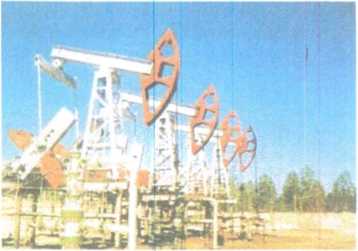 1899 ж. еліміздегі ең алғашқы ашылган мұнай кен орны: ЕмбіҒҒалымдардың жобалауы бойынша Қазақстандағы көмір қорының мөлшері қанша жылға жетеді: 248 жылғаҚҚазақстан темір кенінің қоры жағынан ТМД бойынша нешінші орында: 3ММұғалжардың оңтүстігіндегі Бөгетсай кен орнында не өндіріледі: асбестРРеспубликадағы марганец рудасының қоры: 408 млн 100 мың тоннаМәнмәтіндік тапсырмаларТурист Еуропа елдеріне саяхатқа шықты. Ұшаққа отырған кездегі уақыт пен қонған кездегі уақыттың айырмашылығын есептегенде, ол өзі білмейтін көп жағдайлар бар екеніне көз жеткізді.Сан мен ғасыр50° с. е. және 71° ш. б. орналасқан Астана қаласында уақыт 15:00 болғанда 46° с. е. және 75° б. б. орналасқан Оттаваның уақыты: 05:00ААлматы қаласынан сағаг 17:00-де ұшқаи ұшақ 3 сағаттан соң Мәскеуге, тағы 3 сағаттан соң Лондонға келіп қонды. Ұшақтың Лондонға келіп қонған кездегі уақыты: 12:00Астанада сағат 12:00 болғанда, Киевтегі уақыт: 9:00ББір сағаттық белдеудің ішіндегі уақыт: белдеулік уақытҚҚазақстан Республикасының аумағы орналасқан сағаттық бедеулер: IV-VМәнмәтіндік тапсырмаларДүние жүзіндегі елдердің табиғат ресурстарымен қамтамасыз етілу дәрежесі әркелкі. Табиғат ресурстарымен қамтамасыз етілу көрсеткіші алуан түрлі ресурстардың қор мөлшерінің арақатынасымен және пайдаланылу ауқымымен байланысты.Дүниежүзілік шаруашылықтың күрделі жүйесінде және еңбектің халықаралық үлестірілуі экономикасы дамыған елдер негізінен тұтынушы болса, дамушы елдер шикізат ресурстарын өндіруші әрі экспорттаушы болып табылады.Сан және ғасыр1 тонна өнім алуға 1500 м3 су жұмсалатын өнім: целлюлоза1 тонна өнім алуға 2000 м3 су жұмсалатын өнім: синтетикалық каучук1 тонна өнім алуға 250 м3 су жұмсалатын өнім: болат1 тонна өнім алуға 500 м3 су жұмсалатын өнім: мыс1 тонна өнім алуға 500-1000 м3 су жұмсалатын өнім: пластмассаМәнмәтіндік тапсырмаларАустралиялық Джон Қазақстанда ететін ЭКСПО-2017 көрмесіне келу үшін Қазақстан климаты туралы ақпарат алуы керек болды. Ол Қазақстанның климаты туралы ғаламтордан мынадай мәлімет алды:Қазақстанның климаты-шұғыл континетті. Қазақстандағы ең суық ай — қаңтар айы. Қаңтардағы орташа температура - солтүстікте -19°С, оңтүстікте - 1,5°С. Шілдедегі орташа температура солтүстікте +19°С, оңтүстікте 28-30°С. Қазақстандағы жауын-шашынныц орташа мөлшері 130-1600 мм аралығында. Республика жерінде ылғалдылық мөлшері жауын-шашынға ғана емес, булану мөлшеріне де байланысты. Адамның шаруашылық әрекетіне кері әсер беретін қауырт атмосфералық құбылыстар болып тұрады. Мұндай құбылыстарға үсік, көктайғақ, шаңды дауылдар жатады.ББуланушылық 1200 мм, жауын-шашын 151 мм болса, ылғалдану коэффициенті: 0,13 ммЖЖауын-шашын мөлшері 1600 мм-ге дейін түсетін аймақ: Кіші Үлбі өзенінің жоғарғы ағысыҚҚазақстан климатының шұғыл континентті болу себебі:  мұхиттардан шалғайда орналасқанҚазақстанда жауын-шашын көп түсетін мезгіл: көктемнің аяғы, күздің басыҚазақстандағы солтүстіктегі орташа жоғары температура +19°С және орташа төменгі температура -19°С болса, жылдық амплитуда: 38°СМәнмәтіндік тапсырмаларАдамзат қоғамының бүкіл тарихында азық-түліктің жетіспеушілігі әрқашан байқалып отырған. Оған түрліше себептер әсер еткен. Адамзаттың қоршаған табиғи ортамен қарым-қатынасының түп негізіңде тіршілік арқауы болып табылатын азық-түлік өндіру үрдісі жатыр.ААзық-түлік өнімдерін экспортқа шығаратын елдердің бірі: Финляндия, ВенгрияГГватемала тұрғындары тіршілікке қажетгі энергиянын 70%-ын неден алады: жүгеріденҒҒаламдық азық-түлік проблемасына әсер ететін фактор: көлік және байланыс құралдарының дамуыДДамушы елдердің халқына тән: белгілі бір тағам түрін көбірек пайдалануИИндонезия елі азық-түлікпен қамтамасыз етілу дәрежесіне қарай жататын тобы: азық-түлік жетіспейтін, бірақ өзін-өзі қамтамасыз ету үшін су және жер ресурстарын қарқынды игеріп жатқан елдерМәнмәтіндік тапсырмаларОрман және ағаш өңдеу өнеркәсібі-орман өндірісі кешенінің бір бөлігі. Оның басқа тармағына орман шаруашылығы жатады. Бұл жеткілікті шикізат базасы жоқ Қазақстандағы бірден-бір өнеркәсіп.Статистикалық материалдарды пайдалана отырып, еліміздің аумағы мен онын жеке бөліктерінің ормандылық көрсеткішін анықтаймыз.Аумақтың «ормандылық көрсеткішін» (О) анықтау үшін орман аумағының (A1) жалпы аудан аумағына (А2) пайызбен алғандағы қатынасын есептейміз.ББатыс Қазақстандағы орман шаруашылығының жоғарыда келтірілген мәліметтердің көмегімен пайыздық үлесін анықтаңыз: 0,4%ООңтүстік Қазақстандағы орман шаруашылыгыныц жоғарыда келтірілген мәліметтердің көмегімен пайыздық үлесін анықтаңыз: 12,3%Орталық Қазақстандағы орман шаруашылығының жоғарыда келтірілген мәліметтердің көмегімен пайыздық үлесін анықтаңыз: 0,2 %ССолтүстік Қазақстандағы орман шаруашылығының жоғарыда келтірілген мәліметтердің көмегімен пайыздық үлесін анықтаңыз: 3,1%ШШығыс Қазақстандағы орман шаруашылығының жоғарыда келтірілген мәліметтердің көмегімен пайыздық үлесін анықтаңыз: 6,4%Мәнмәтіндік тапсырмаларАуаның жер бетіне түсіретін салмағы атмосфералық қысым немесе ауа қысымы деп аталады.Биіктік артқан сайын қысым азая береді. Өйткені сол деңгейдегі салмақ түсіретін ауа қабатының қалыңдығы кеми түседі. 100 км биіктікке көтерілгенде атмосфералық қысым жер бетіндегімен салыстырғанда миллион есе азаяды. Сондықтан үлкен биіктіктегі атмосфералык қысым ауа температурасының және тығыздығының таралуына орай есептсу жолымен анықталады.ААуадағы субуының мөлшері буланатын бетгің жағдайына және температураға байланысты. Ауадағы су буы мұхит үстінде мол, ал құрлық үстінде аз болады. Сонымен бірге неғұрлым температура жоғарылаған сайын ауадағы су буының мөлшері арта береді.1 м3 ауада турлі температурада болатын су буының мөлшері10 ° С температурада 1м3-тағы су буының мөлшері 5гтең. Салыстырмалы ылғалдылық: 56%ББиіктігі 1500м тay шыңындағы атмосфералық қысымның мөлшері: 610мм с.бБиіктігі 2200м таудың шыңындағы атмосфералық қысым 517 мм с.б. тең. Тау етегіндегі қысым: 737мм с.бЕЕгерде барометр төбенің етегінде 762 мм с.б., төбенің басында 752 мм с.б. көрсетіп тұрса, төбенің биіктігі: 100 мССағат 7-де - 2°; сағат 13-де +10°; сағат 19-да +9° болса, ауаның тәуліктік орташа температурасы: +5°СМәнмәтіндік тапсырмаларXIX ғ. басына дейін негізгі энергетикалық ресурс түрі - ағаш болып келді. Содан соң оның маңызы біртіндеп төмендей бастады да, көмірді кеңінен пайдалану байқалды. Дегенмен көмірдің басымдылығы ұзаққа созылмады, себебі онын орнына мұнай мен табиғи газ игеріліп, пайдаланылды.Сан және ғасырXIX ғ. басына дейін негізгі энергетнкалық ресурс түрі: ағашӘӘлемде қоры өте мол отын түрлерінің бірі: көмipЕЕжелден пайдаланылатын, жергілікті маңызға осы мәнде болашағы бар балама энергия көзі: желККөмір экспорттаушы аса ірі елдер қатарына кіреді: Аустралия. КолумбияММұнай экспорттаушы елдердің ұйымы: ОПЕКМәнмәтіндік тапсырмаларТеміржолдар XIX ғ. аяғында пайда болған. Негізі теміржолдар желісі кеңес кезеңінде қалыптасты. Оның негізін елдің бірнеше бөліктерін қосатын ірі магистральдар құрайды.ҚҚазақстан КСРО тарағаннан кейін үлкен теміржол кұрылысын бастаған ТМД-дағы бірінші ел. Біздің елдегі соңғы жылдары салынған ұзындығы 184 км теміржол: Павлодар мен Семей облыстарын қосатын Ақсу КонечнаяҚазақстан КСРО тарағаннан кейін үлкен теміржол құрылысын бастаған ТМД-дағы бірінші ел. Қазақстанның тәуелсіздік жылдары тарихында ең ірі жоба болып табылатын ұзындығы 402 км теміржол: Хромтау АлтынсаринҚазақстанның батыс және оңтүстік аудандарын байланыстыруда табиғат байлықтарын игеруде, шаруашылық салаларын қалыптастыруда маңызы зор ескі теміржолдың бірі: Орынбор-ТашкентҚазақстанның солтүстігінде тың жэне тыңайған жерлерді игеруге, астық шаруашылыгын дамытуға мүмкіндік берген, ендік бойымен өтетін магистраль: Орта СібірШШығыс Қазақстанның еліміздің оңтүстік аймақтарымен байланысын жақсарту мақсатында салынған ұзындығы 150 км теміржол: Өскемен ШарМәнмәтіндік тапсырмаларМұғалім оқушыларға өздері тұратын елді мекеннің планын қағазға түсіріп келуге тапсырма берді. Оқушылар жергілікті жердің планын түсіру үшін: жер бедерінің ерекшеліктерін горизонталь сызықтармен белгілеу, горизонтальдар бойында биіктігін санмен белгілеу, бергштрих сызықшаларының қойылуы, жер бетіндегі заттардың шартты белгілермен бейнеленуін және масштаб мөлшерін білуі керек еді.ББиіктігі бірдей нүктелерді қосатын қисық сызықтар: горизонтальдарЖЖер бедері дегеніміз: жер бетінің ойлы-қырлы жиынтығыЖер бетіндегі қашықтық 1 км болса, пландағы маштаб: 1:100 000ППлан дегеніміз: жер бетінің қағазға кішірейтіліп түсірген нұсқасыПланда көрсетілген шартты белгі: ойыс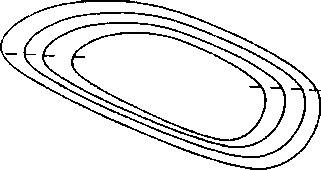 Мәнмәтіндік тапсырмаларАуаның жер бетіне түсірстін салмағы атмосфералық қысым немесе ауа қысымы деп аталады.Биіктік артқан сайын кысым азая береді Өйткені сол деңгейдегі салмақ түсіретін ауа қабатының қалыңдығы кеми түседі 100км биіктікке көтерілгенде атмосфералық қысым жер бетіндегімен салыстырғанда миллион есе азаяды. Сондықтан үлкен биіктіктегі атмосфералық қысым ауа температурасының және тығыздығыныңтаралуына орай есептеу жолымен анықталады.ААуадағы су буының мөлшері буланатын беттің жағдайына және температураға байланысты. Ауадағы су буы мұхит үстіндс мол, ал құрлық үстінде аз болады. Сонымен бірге неғұрлым температура жоғарылаған сайын ауадағы су буының мөлшері арта береді: 56 %ББиіктігі 1500м тау шыңындағы атмосфералық қысымның мөлшері: 610мм с.бБиіктігі 2200м таудың шыңындағы атмосфералық қысым 517мм с.б. тең. Тау етегіндегі қысым: 737мм с.бЕЕгерде барометр төбенің етегінде 762 мм с.б., төбенің басында 752 мм с.б керсетіп тұрса, төбенің биіктігі: 100 мССағат 7-де -30; сағат 13-де +100; сағат 19-да +90 болса, ауаның тәуліктік орташа температурасы: +5°СМәнмәтіндік тапсырмаларҚазақстан өзінің жер қойнауының байлығымен әйгілі. Бұл Жер қыртысының геологиялық құрылысы мен даму ерекшеліктеріне байланысты. Қазақстанда аса маңызды минералдық шикізат түрлерінің барлығы дерлік бар.Сан және ғасыр1899 ж. еліміздегі ең алғашқы атаылған мұнай кен орны: Ембі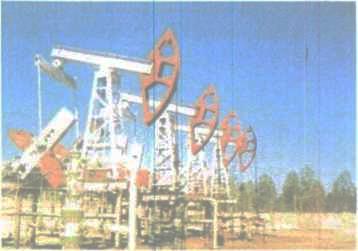 ҒҒалымдардың жобалауы бойынша Қазақстандағы көмір корынын мөлшері қанша жылға жетеді: 248 жылғаҚҚазақстан темір кенінің қоры жағынан ТМД бойынша нешінші орында: 3ММұғалжардың оңтүстігіндегі Бөгетсай кен орнында өндіріледі: асбестРРеспубликадағы марганец рудасының қоры: 408 млн 100 мың тоннаМәнмәтіндік тапсырмаларШаруашылықтың аса маңызды саласының бірі электр энергетикасы. Бұл сала өнеркәсіп пен қоғамның барлык өндіргіш күштерінің аумақтық орналасуы мен дамуына әсер етеді. Қазақстандағы ең ірі отын энегетикасын қуаттылығына қарай орналастыру.ҚҚазақстанадағы газдың ірі кен орнына және қорына карай: Қарашығанақ,Теңге,Үстірт,Жаңажол,ИмашҚазақстанадағы ең ірі жылу электр стансаларын қуатылығына қарай дұрыс берілген қатар: Екібастұз 1МАЭС-і, Ақсу МАЭС-і, Жамбыл МАЭС-і, Қарағанды МАЭС-і, Алматы 2 ЖЭОҚазақстанадағы ең ірі су электр стансаларын қуатылығына қарай: Шүлбі, Бұқтырма, Қапшағай,Өскемен, ШардараҚазақстанадағы көмірдің ірі кен орнына және қорына қарай: Қарағанды, Екібастұз, Майкүбі, Шұбаркед, ҚаражыраҚазақстандағы мұнайдың ірі кен орнына және қорына қарай: Қашаған,Қарашығанақ,Теңіз,Қаламқас, ЖаңажолМәнмәтіндік тапсырмаларТеміржолдар ХІХ ғ аяғында пайда болған. Негізі теміржолдар желісі кеңес кезеңінде қалыптасты. Оның негізін елдің бірнеше бөліктерін қосатын ірі магистральдар құрайды.ҚҚазақстан КСРО тарағаннан кейін үлкен теміржол құрылысын бастаған ТМД-дағы бірінші ел. Біздің елдегі соңғы жылдардары салынған ұзындығы 184 км теміржол: Ақсу КонечнаяҚазақстан КСРО тарағаннан кейін үлкен теміржол құрылысын бастаған ТМД-дағы бірінші ел. Қазақстанның тәуелсіздік жылдары тарихында ең ірі жоба болып табылатын ұзындығы 402 км теміржол: Хромтау АлтынсаринҚазақстанның батыс және оңтүстік аудандарын байланыстыруда табиғат байлықтарын игеруде, шаруашылық салаларын қалыптастыруда маңызы зор ескі теміржолдың бірі: Орынбор-ТашкентҚазақстанның солтүстігінде тың және тыңайған жерлерді игеруге, астық шаруашылығын дамытуға мүмкіндік берген, ендік бойымен өтетін магистраль: Орта СібірШШығыс Қазақстанның еліміздің оңтүстік аймақтарымен байланысын жақсарту мақсатында салынған ұзындығы 150км теміржол: Өскемен ШарМәнмәтіндік тапсырмаларТурист Еуропа елдеріне саяхатқа шықты. Ұшаққа отырған кездегі уақыт пен қонған кездегі уақыттың айырмашылығын есептегенде, ол өзі білмейтін көп жағдайлар бар екеніне көз жеткізді.Сан және ғасыр50° с. е. және 71° ш. б. орналаскан Астана қаласында уақыт 15:00 болғанда 46° с. е. және 75° б. б. орналасқан Оттаваның уақыты: 05:00ААлматы қаласынан сағат 17:00-де ұшқан ұшақ 3 сағаттан соң Мәскеуге, тағы 3 сағаттан соң Лондонға келіп қонды. Ұшақтың Лондонға келіп қонған кездегі уақыты: 12:00Астанада сағат 12:00 болғанда, Киевтегі уақыт: 9:00ББір сағаттық белдеудің ішіндегі уақыт: белдеулік уақытҚҚазақстан Республикасының аумағы орналасқан сағаттық бедеулер: iv-vМәнмәтіндік тапсырмаларМектеп оқутшылары жергілікті жер табиғатына саяхат жасап жүріп, көздеген бағыттарынан жаңылып қалды. Айналаны бағдарлау және азимут арқылы жол тауып баратын бағыттарын анықтауға тырысты.Сан және ғасыр360°-қа сәйкес келеді: солтүстікААзимуттық бұрыш: солтүстік пен белгілі бағыт арасындагы бұрышККөкжиек тұстарын анықтау: бағдарлауТТүнде жолдан адасқан жолаушы Темірқазық жұлдызына қарама-қарсы бағытта жүрсе, баратын бағыты: оңтүстікҮҮйінен шыққан Ербол 120° арқылы 200 м жол жүріп, мектепке келді сабақтан соң 120° арқылы 100 м қашықтықтағы спорт кешеніне келді. Ербол үйіне бару үшін қажет бағыттың өлшемі: 120°Мәнмәтіндік тапсырмаларЖер шары халқын көбінесе тілдік негізде топтастырады, өйткені тіл - кез-келген этностың басты белгілерінің бірі Қазіргі кезде дүниежүзіндегі халық саны 6 млрд, адамнан асты. Олардың қанша тілде сойлейтіндігі әлі нақты анықталмаған. Кейбір деректерде дүниежүзіндегі тілдер саны 3 мыңнан асады десе, кейбір ғылыми енбектерде тілдер саны 5 мың деп шамаланады.ААфриканың 16 елінде қабылданған мемлекеттік дәрежедегі тіл: ағылшынАфриканың 17 елінде қабылданған мемлекетгік дәрежедегі тіл: французББилингвизм: қостілділікБҰҰ-ның жұмыс тілдері: қытай, орысООқшау тілдер қатарына жататын тілдер: жапон, корейМәнмәтіндік тапсырмаларЖер бетіндегі жылудың негізгі көзі - Күн. Бірақ күн сәулелері ауадан кідіріссіз өтіп кетеді де, оны тікелей қыздырмайды. Күн сәулелері алдымен жер бетін қыздырады, содан кейін жылу ауаға таралады. Сондықтан ауаның жер бетіне таяу қабаты көбірек жылынады да, биіктеген сайын температура төмендей береді.ААуаның температурасы 30° С-ға, абсалюттік ылғалдық 20 г/м3. Салыстырмалы ылғалдықты табыңдар:60%ММына кесте бойынша орташа жылдық амплитуданы табу керек: 2°СМына кесте бойынша орташа жылдық температураны табу керек: 0,6ТТөменде берілген кестені пайдалана отырып жылдық орташа температураны табыңыз:+3,8 °CҰҰшақ 5000м биіктікте ұшып барады. Егер жер бетіндегі ауа температурасы 18°С-ға тең болса, ұшақ бортының сыртындағы ауа температурасы: -12°СПЕДАГОГИКА"Ақпаратты тарату және мәселелерді шешу мақсатында ой бөлісу" сипаттамасына тән білімді игеру үлгісі (Александр):+++талқылау"Бастаған істі аяғына дейін жеткіз, өз әрекетіңді жоспарла" ережесі қай принципке жатады:+++жүйелілік"Жаңа педагогика" тәсілдемесінің аясында ақпараттық - коммуникациялық технологияларды қолдану барысында оқушылар: +++сайтта ақпаратты жариялайды"Жаңа педагогика" тәсілдемесінің аясында ақпараттық - коммуникациялық технологияларды қолдану барысында оқушылар: +++электронды поштаны қолданады"Жеңілден ауырға, белгіліден белгісізге, қарапайымнан күрделіге" деген ереже қандай принципке жатады:+++бірізділік пен жүйелілік"Көпіршелер" деп саналу үшін оқыту мен оқуда қарастырылатын жағдайдың бірі:+++ оқушыларға өз бетінше орындай алмайтын тапсырманы орындауға мүмкіндік беру"Оңайдан қиынға" ережесі қай принципке жатады: +++түсініктілік«Жаңа педагогика» тәсілдемесінің аясында ақпараттық-коммуникациялық технологияларды қолдану барысында оқушылар:+++электронды тасығышқа ақпаратты сақтайды.«Мұғалім сабақта білім әліменіе терезе ашып қана қоймай, өзіне де көрсетеді, оқушылар алдында өзінің рухани әлемін, рухани байлығын ашады»:+++В.А. Сухомлинский«Мұғалімдерге ең тамаша міндет жүктелген, Күн астында одақ тұрған ешнарсе жоқ» деп жазған: +++Я.А.КоменскийLesson study кезеңдерінің бірі - "Қатысушылардың өткізілген сабақ бойынша оқушылардың оқу үдерісіне қатысты барлық нәтижелерін жүйелеп, талдауы". Осыдан кейінгі кезең: +++Зерделенген мәселелерді негізге ала отырып, келесі Lesson Study-ді жоспарлауАвторитарлы тәрбие, либералды тәрбие, демократиялық тәрбие, еркін тәрбие. Қандай белгілер бойынша жіктелген: +++өзара қарым - қатынас стилі бойыншаАдам тәжірибесінің толық тізімі алғаш сақталатын жады түрі: ++++эпизодтыАдамгершілік тәрбиесі:+++ жалпыадамзаттық құндылықтарды игеруАдамгершілік тәрбиесінің міндеттері:+++ Адамдарға құрмет сезімін дамытуАдамгершілік, еңбек, ақыл - ой, физикалық тәрбие – бұл:+++ тәрбиенің бағытыАдамзаттың жинақтаған тәжірибесі, заттар мен құбылыстарды, табиғат пен қоғам заңдарын тану нәтижесі: +++білімАдамның ғылыми фактілерді, ұғымдарды, ережелерді, заңдарды, қағидаларды түсінуі, есінде сақтауы және қайта жаң,ыртуы ол: +++білімАКТ қолдануда "көрсету" оқыту аспектісін қолданудың мысалы: +++оқу және талқылау мақсатында оқушылардың жұмыстарды алмастыруыАлександердің зерттеуіне сәйкес диалогтың бес үлгісіндегі механикалық есте сақтау: +++ үнемі қайталап отыру арқылы фактілерді, ойларды жаттауАта - анасынан ұрпақтарына қандай да бір белгілердің, ерекшеліктердің берілуі:+++ тұқым қуалаушылықАударма жасау, интерпретация, экстраполяцияны қамтитын Блум таксономиясының кезеңі:+++ ТүсінуӘр сабаққа дайындалу үшін ең алдымен оның мақсатын анықтауды талап ететін принцип:+++ мақсаттылықӘрқайсысында анықталған тапсырмаларды шешетін әртүрлі және қайталанатын істердің көмегімен оқушылардың оқу іс - әрекетін басқару әдісі:+++ жаттығуӘрқашанда пайымдау, қорыту және дәлелдеуді талап ететін оқыту әдісі:+++ түсіндіруБ.Скиннер көзқарасы бойынша, адамдардың лайықты істері үшін ынталандару, лайықсыз қылықтарын елемеу немесе жаза қолдану:+++ оперантты шарттылыБағалау арқылы оқуды жақсарту үшін енгізілуі тиіс бес түйінді фактордың бірі: +++оқушылардың өзін - өзі бағалауға қатыстырылуыБағалау мақсатында жүргізілген қадағалау нәтижелерінің интерпретациясы:+++ алынған мәліметтердің мәнін анықтауБағалаудың барлық түрлеріне тән үш сипаттама бар. "Интерпретация" сипаттамасына сәйкес мұғалім әрекеті: +++Оқушының жауабын критерийге сәйкестендіруБағалаудың барлық түрлеріне тән үш сипаттама бар. "Қадағалау" сипаттамасына сәйкес мұғалімнің әрекеті: +++оқушының сұраққа жауабын тыңдауБағалаудың барлық түрлеріне тән үш сипаттама бар. «Қорытынды»ссипаттамасына тән мұғалім әрекетін көрсетіңіз:+++ оқушының жауабына сәйкес шешім қабылдауБағалаудың қай түрінде бір оқушының жетістіктерінің белгіленген нормаларымен немесе бірдей жастағы оқушылар тобының қол жеткізген деңгейімен ара - қатынасы салыстырылған соң қорытынды жасалады:+++оқуды бағалауБалалар өздерінің сенім, біліміне сүйеніп, пайымдау жасай алады деген түсінікке негізделген оқыту ортасы:+++ Оқушыға бағдарланғанБалаларды сүйетін, жүрек қалауымен әрбір педагогтың қол жетерлік тәрбие мен оқытуда тұрақты жетілдіріп отыратын өнер:+++ педагогикалық шеберлікбалалардың қалай оқитынын мұғалімнің түсінуіБаланы өз ықтиярымен оқыту – бұл:+++ педагогикалық жаңашылдықтың идеясыБейнелеу көрнекілігіне жатады:+++ макетБелгілі бір жаңа енгізілімнің тиімділігіне баға беретіндей нақты критерий:+++ жаңашылдықБелгілі бір тапсырманы орындаудың алдын ала игерілетін алгоримтдерін нақты пайдалануға негізделген ойлаудың түрі:+++ репродуктивтіБерілген мысал сұрақ қоюдың қайсысына тән? Асқар, ережені жақсы айттыңыз. Енді мысал келтіре аласыз ба?:+++ сынақтан өткізуБлум таксономиясына сәйкес жаңа үлгідегі әртүрлі тәсілдермен элементтерді қиыстыру арқылы ақпаратты жүйелеу деңгейі:+++ жинақтауБұл өлшемге тән оқушыларда "қызығушылықты арттыру үшін қиынырақ ойын мен тапсырмаларға ұмтылу" байқалады: +++күрделілікке деген сүйспеншілікБұл үдеріс арқылы оқушылар түсіну, бақылау, оқу тәжірибесіне қадағалау қабілетін дамытады: +++метатануБілім алушы мұғалімнің басқаруынан тәуелсіз болатын типті жүйенің сипатын:+++ жұмыстың құндылығын айқындап, мақсатын, орындалу ұзақтығын, нәтижесін белгілейдіБілім беру мазмұны: +++ғылыми білімдер, іскерліктер мен дағдылар жүйесіБілім беру мазмұнын анықтайтын нормативтік құжаттар: +++білім беру стандартыБілім берудегі инновациялық процестердің педагогикалық маңызды проблемасы: +++озық педагогикалық тәжірибені зерттеу, жинақтау және таратуБілімді іс-әрекет негізінде қабылдап, оның өмірмен және практикамен байланысын тереңдетуді талап ететін оқытудың принципі: +++белсенділікБілімнің педагогикалық аспектісі:+++ Оқушыларға ғылымды оңтайлы түсіндіру тәсіліБірегей, жоғары сапалы және дана нәтижелер шығатын тұлғаралық және тұлғаішілік үдеріс:+++ шығармашылыБітіруші түлектерге ұлттық біріңгай тестілеу өткізудегі бағалаудың мақсаты:+++ стандартты бақылау және орындауВ.В.Давыдов бойынша оқу іс-әрекетінің басты нәтижесі:+++ теориялық сана мен ойлауҒылыми - жаратылыс пәндері:+++ физика, математика, химия, биологияҒылыми білімді игеру, арнайы және жалпы  білімділік іскерлік пен дағдыларды қалыптастыру оқытудың қай функциясына жатады: +++білімділікҒылыми педагогикалық тәжірибеге баға беруде басшылыққа алынатын жаңашылдық:+++ инновацияның негізгі критерийлеріДарынды және талантты балаларды анықтауда жоспарлауға көп уақыт жұмсап, бірақ жоспарды тез жүзеге асыра алуымен ерекшеленетін оқушының өлшемі:+++ ойлау қабілетінің жылдамдығыДарынды және талантты балаларды анықтауды "өз білімін жетілдіру" өлшеміне сәйкес келетін балаларда көрініс табатын ерекшелік:+++ олар өздерінің оқуларын реттей аладыДарынды және талантты оқушылардың білімін жетілдіру бойынша қызметтің бірінші кезеңі (Ренцулли мен Райс):+++ жалпы зерттеу жаттығуларыДарынды және талантты оқушылардың ынталандыруға қатысты сипаттамасын көрсетіңіз:+++ өзін-өзі сынайды, бағалай аладыДарынды, талантты балаларды тексеру парағы бойынша "Оқуда және проблемаларды шешуде балама шешімдерді көріп, қабылдай алады" деп анықталған өлшем:+++ икемділікДәйектілікті дамытуда АКТ қолдану және оқыту аспектісінің мысалы:+++Талдау және бағалауДж.Флейвелл бойынша, оқушыға білмеген тапсырманы орындауға кеңес берілмегендіктен, оқушының қабілеті жетіп тұрса да, тапсырманы орындай алмауы:+++ өнімділік тапшылығыДидактиканың нақты түсініктері:+++ сабақ беру, оқыту, білім беру, оқуЕң үздік оқушыларды анықтайтын өлшемдерінің ішінен икемділік сипаттамасына сәйкес келетінін көрсетіңіз:+++ тапсырманы орындауда балама шешімдерді көріп, қабылдай аладыЕң үздік оқушыларды анықтауға көмектесетін сипаттамалар ішінен "ақпаратты толықтырып, олардың қайшылықтарын анықтай алатын және оның мәніне тез жететін" өлшем: +++мәселені шешуЕң үздік оқушыларды анықтаудағы "өз білімін жетілдіру" сенімді өлшемнің сипаттамасы:+++ Олар өздерінің оқуларын реттей аладыЕң үздік оқушыларды анықтаудағы икемділік сенімді өлшемнің сипаттамасы:+++басқаларға қарағанда ойлау қабілеттері жақсы ұйымдастырылғанЕсте сақтайтын ақпаратты танымал жерлермен байланыстырып елестетуге негізделген әдіс:+++ орын әдісіЖағымсыз істердің алдын алатын, өзінің және басқалардың алдында кінәлі сезінуге шақыратын әдіс:+++ жазалауЖазалау әдістерін таңдауда ескеретін жағдайлар:+++ оқушының жасыЖазалау әдісі:+++ келеңсіз қылықтарды шектеп, тежеу үшін қолданылатын педагогикалық ықпалЖаңа білімдерді, әдістерді және ережелерді түрлі нұсқада пайдалану Блум таксономисының қай қадамына сәйкес:+++ қолданужаңа оқулықтың пәнді оқытудағы тиімділігін тәжірибе жүзінде сынақтан өткізудегі бағалау мақсаты:+++ бағдарлама мазмұнын бақылауЖарыс әдісі:+++ өз нәтижесін басқалармен салыстыра отырып, тұлға қасиеттерін қалыптастыру және бекітуЖаттап алынған білімді тексеруге арналған сұрақ:+++ төмен дәрежеліЖеке балаға, сондай-ақ тұтас ұжымға тәрбиелік эсер етуге таңдаған әдістемелерді жүзеге асрыатын білім, шеберлік, дағдылардың жиынтығы:+++ педагогикалық технологияЖеке тәжірибенің дамуы, басқалар жасаған тәжірибені және ғылыми басылымдарды меңгеру, қателер мен сынақтар әдісі, эксперимент:+++ мектепті жаңарту жолдарыЖеке тәжірибенің қағидалары, жалпы ережелер, ой мен ойлау, оқиға мен кейбір жағдайлар туралы еске алудың бір бөлігін айқындайтын жады түрі:+++ семантикалыЖеке тұлғаны дамыту, базалық мәдениетін қалыптастыруда негізгі құрал болып табылады:+++ білім беруЖекелеп оқыту:+++ оқушылардың дербес ерекшеліктерін ескере отырып оқыту процесін ұйымдастыруЖетекші іс-әрекеті ойын болып табылатын жастық даму кезеңі:+++ мектепке дейінгі жасЖинақталған мәліметтерді талдау, саралау, жинақтау және бағалау сияқты динамикалық үдерістер жүретін жады түрі:+++ жұмысЖорамалдарды растау, тексеру үшін деректерді жинау АКТ қолдану мен оқыту аспектісінің мысалы болып табылады:+++ тестілеу және растауЗерттеу тәжірибелеріне сүйене отырып, педагогикалық жаңалықтардың мынадай критерийлері жиынтығын анықтауға болады:+++жаңашылдық, оптималдық, жоғары нәтижелілік, тәжірибеде шығармашылықпен қолдану мүмкнідігіЗерттеушілік әңгіме жүргізу кезінде оқушылардың әрекеті:+++ айтқандарын дәлелдейдіИдея қайталанады және жасалады, бірақ үнемі мұқият бағалана бермейтін әңгіме түрі:+++ кумулятивтік әңгімеИнновациялық білім беру үдерісінің негізінде педагогиканың басты мәселесі:+++ педагогикалық тәжірибені зерттеу және психология мен педагогика ғылымының жетістіктерін тәжірибеге жеткізуИнновациялық педагогикалық технологиялар:+++ мұғалімдердің даралығын жетілдіру, оларға кәсіби іс - әрекет аумағында жаңашылдық тұрғысынан шығармашылықпен жұмыс істеуге мүмкіндік беретін арнайы білім, білік және дағдның көмегімен меңгеру арқылы мұғалім шеберлігін қалыптастыруИнновациялық процестердің маңызды проблемасы ол:+++ Педагогикалық-психологиялық ғылымдардың жетістігін практикаға енгізуКомпьютерлік бағдарламалауда құжаттарды ашу және мұрағаттау үдерістерін білуді қамтитын білім саласы:+++ технологиялық білімкөзқарасын қалыптастыратын ғылыми білімдер жүйесімен қарулануКөру (визуальды), есту (аудиалды) құралдары арқылы оқушылардың сезім мүшелеріне эсер ететін оқыту принципі:+++ көрнекілікКөру визуалды, есту аудиалды құралдары арқылы оқушылардың сезңм мүшелеріне әсер ететін оқыту принціпі:+++көрнекілік Курс тарауы аяқталғаннан кейін оқушылардың өз бетімен орындайтын лабораториялық жұмысының кешендісі:+++ практикумдарҚазақ балаларын оқыту, оларға білім беру мәселелерін көтерген кім:+++ Ы.АлтынсаринҚайта тәрбиелеу адамның қандай қасиеттерін жоюдан басталады:+++ жағымсызҚалай жүгіру, шанышқыны қолдану, қаламмен жазу туралы 6ілімімізді сақтауға жауап беретін жады түрі:+++ рәсімдікқамтамасыз етуқатынастарҚоғамдық тұрдегі тәрбие принціпінің талаптары:+++азаматты тәрбиелеуҚоғамдық түрдегі тәрбие принципінің талаптары:+++ азаматты тәрбиелеуҚолдану ерекшелігі мен орнына байланысты жаңалық енгізудің түрлері:+++ технологиялық, әдістемелік, ұйымдастырушылықҚұқықтық тәрбие нәтижелілігінің басты көрсеткіші болып табылады:+++ құқықтық сананы қалыптастыру деңгейіҚұқықтық тәрбие негізі:+++ отбасыҚызығушылықты арттыру үшін қиынырақ ойын мен тапсырмаларға ұмтылатын оқушыға тән өлшем:+++ күрделілікке деген сүйспеншілікЛ.С.Выготский зерттеулерінің теориялық атауы:+++ мәдени-тарихи даму теориясыЛ.Шульман құзырлы мұғалімге тән үш белгіні көрсеткен. Соның бірі болып табылатын оқытудың тәжірибелік дағдыларының сипаттамасы:+++ оқушылардың білімін бағалау, ынталандыру, сабақты жоспарлау әдістемелерін меңгеруіЛатын тілінен аударғанда "бағалау" термині:+++ "білім алу"М.Чиксентмихайдың "Өзіндік мақсат" сызбасы бойынша дағдысы жоғары оқушыға төмен міндет қоюдың нәтижесі:+++ зерігуМақсатты аудитория сипаты мен бағалау стратегияларын білуді қамтитын білім саласы:+++ Педагогикалық білімМектеп бітіруші түлектерге мемлекеттік емтихан өткізудегі бағалаудың мақсаты:+++ стандартты бақылау және орындауМектеп жағдайында пайдаланып, арнайы құралдармен жабдықталған кабинеттерде мұғалімнің басшылығымен оқушылардың табиғи құбылыстарды, заттарды зерттеуін қамтитын оқыту әдісі:+++ лабораториялық жұмысМектеп шеберханасында, оқу-тәжірибе участігінде, оқушылардың өндірістік бригадаларында оқытуды іске асыруға бағытталған оқыту әдісі:+++ практикалық жұмыстарМектептен және сыныптан тыс тәрбие жұмыстарын ұйымдастырушының міндетіне жатпайды:+++ сабақ кестесін жасауМемлекет саясатының өзекті мәселелерінің бірі:+++ халыққа білім беру ісін жетілдіруМеңгерген білім мен өмірлік тәжірибе негізінде тез, нақты, саналы орындалатын практикалық және теориялық іс-әрекетке даярлық:+++ білікМетатануды өлшеудің екінші өлшемі:+++ тапсырмаға бағытталғанМұғалім басты тұлға болу үшін оған қойылатын талаптар:+++ педагогикалық әдеп және ұстаздық шеберлікМұғалім қызметіндегі оң нәтижелердің барынша тұрақтылығын білдіретін педагогикалық инновацияның критерийі:+++ нәтижелілілкМұғалім қызметіндегі сындырлы оқыту теориясына сәйкес маңызды басымдықтардың бірі:+++ Оқушылардың сабақты қабылдау ерекшеліктерін түсінуМұғалім қызметінің инновациялық бағыттылығы:+++ психологиялық-педагогикалық зерттеулердің нәтижесін педагогикалық қызметтің тәжірибесіне ендіруМұғалім өз пәнінен оқушының тұлғасын қалыптастыру құралына, өзін - өзі тәрбиелеу, өзін-өзі дамыту және өздігінен білім алу құралдарына айналдыра алатын білімдік деңгей:+++ іс-әрекет пен мінез құлықты жүйелік- модельдеуші деңгейМұғалім педагогикалық іс-әрекет құралдары мен тәсілдерін пайдалануда ескішілдік танытатын стиль:+++ пайымдаушы-әдісқойлық стильіМұғалім сабақты жоспарлауды:+++ әрбір жеке сабақтың тақырыптық жоспарға сәйкестігін нақтылаудан бастаудыМұғалім тәжірибесі аймағында білімді жетілдіруге бағытталған ынтымақтастықтағы педагогикалық тәсіл: +++сабақты зерттеуМұғалім іс-әрекетінің нәтижелілігі:+++ Тиімділігімен анықталадыМұғалімге ағымдағы сабақты талдауға және қадағалауға негіз болатын педагогикалық іскерлік: +++Оқушының оқу материалын меңгеру тереңдігін байқауМұғалімге ағымдағы сабақты талдауға және қадағалауға негіз болатын педагогикалық іскерлік: ++++өзінің сабақты түсіндіруі мен қойіан сұрақтарына оқушылардың жауабын реакцияларын қабылдауМұғалімге ағымдағы сабақты талдауға және қадағалауға негіз болатын педагогикалық іскерлік:+++ балалардың психофизикалық күйлерін байқауМұғалімге ағымдағы сабақты талдауға және қадағалауға негіз болатын педагогикалық іскерлік:+++ оқушының жеке дара бейімділіктері мен қабілеттерін байқауМұғалімге ағымдағы сабақты талдауға және қадағалауға негіз болатын педагогикалық іскерлік:+++ оқушының материалды түсінуін, жұмыс қарқынын байқауМұғалімге ағымдағы сабақты талдауға және қадағалауға негіз болатын педагогикалық іскерлік: +++сабақ барысында өзінің мінез - құлқы мен сөйлеуін қадағалауМұғалімге ағымдағы сабақты талдауға және қадағалауға негіз болатын педагогикалық іскерлік:+++оқушының жеке тқлғалық және мінз-құлық ерекшеліктерін байқауМұғалімдердің белгілі бір тәсілді қалай дамытуға болатындығын анықтау мақсатында оқушылардың оқу үдерісін зерделеуі:+++ сабақты зерттеуМұғалімнің инновациялық іс – әрекеті:+++ озық педагогикалық тәжірибелерді оқу - тәрбие үрдісіне енгізуМұғалімнің қандай жоспарында оқушылардың әртүрлі сыныптан тыс іс-әрекеттері және басқа іс-шаралар көрсетіледі: +++сынып жетекшісінің тәрбие жұмыс жоспарындаМұғалімнің озық педагогикалық тәжірибесінің жай тәжірибеден артықшылығы:+++ логикасы, әдісі, тәсілі жағынан ерекше тиімді нәтиже бередіМұғалімнің сабаққа дайындығының бірінші кезеңі:+++ сабақтарды тақырып бойынша жоспарлауМұғалімнің субъект, пән жүргізуші, әдіскер, зерттеуші, оқушылардың іс-әрекетін ұйымдастырушы ретінде қарастырылуы:+++ кәсіби педагогикалық позицияларН.Мерсер балалардың сыныпта талқылау кезінде өз сөздерін дәйектеуінің үш түрін анықтаған. Соның ішінде зерттеушілік әңгіме сипаттамасын көрсетіңіз: +++ұсыныстар сын тұрғысынан ойлау арқылы жалғасадыН.Мерсер зерттеуіне сәйкес, қатысушылар өзгелер ұсынған қандай да болсын идеяларды төзімділікпен тындайтын әңгіме түрі:+++ КумулятивтікН.Мерсердің зерттеуіне сәйкес, ұжымдық әңгіме түсіну мен білім беруге қол жеткізу аясындағы табысты талқылауларда басымдыққа ие болатын әңгіменің түрі:+++ зерттеушілік әңгімеНақты іс-қимылдар арқылы дамитын және әрекеттерді қалай орындау керектігі туралы білімді сақтайтын жадының түрі:+++ рәсімдікНәтижеге қол жеткізуге мұғалім мен оқушының жұмсаған күшінің шығыны мен қолданылған тәсілдерінің тиімділігін анықтайтын педагогикалық инновациялық критерий:+++ оптималдықОзық тәжірибенің ең жоғарғы деңгейі:+++ жаңашылдықОйын - тәрбиенің қай бөлімінің негізгі құралы:+++ ақыл - ойОқу бағдарламасы, пәндік мазмұн қамтылатын жоспар:+++ ұзақ мерзімді жоспарОқу пирамидасына сәйкес оқушылардың алған ақпаратты 30% есте сақтауына көмектесетін тәсілді көрсетіңіз:+++ көрсетілімОқу пирамидасына сәйкес оқушылардың алған ақпаратты 75% есте сақтауына көмектесетін тәсілді көрсетіңіз: +++тәжірибе жасауОқу пирамидасына сәйкес оқушылардың алған ақпаратты есте сақтауы үшін ең тиімдісі:+++ өзгелерді оқытуОқу сабақтарының стандартсыз формалары:+++ сабақ-конференция, панарама-сабақ, интеграцияланған сабақОқу үдерісінің қалай жүретінін басқалардан гөрі жақсы біліп, өздерінің оқуын реттей алатын ең үздік оқушыны анықтайтын сенімді өлшем:+++ өз білімін жетілдіруОқу үдерісінің қатысушыларына жетістіктері мен дамуы туралы хабарлау:+++ кері байланысОқу үдерісінің тиімділігін айқындайтын негізгі факторлардың бірі:+++Оқу үдерісінің тиімділігін айқындаушы негізгі факторлардың бірі:+++ нені оқу керектігін түсінуОқу үшін бағалаудың мақсаты:+++ табысқа жетуге бағыт беруОқуға қызығуды ынталандыру әдісі – бұл:+++ танымдық ойындарОқуда қолданылатын зерттеушліік әңгімеге тән белгі:+++ әркімнің идеясы пайдалы деп саналғанмен, мұқият бағаланадыОқуды бағалаудың мақсаты:+++ баға қойып, нәтижені тіркеуОқуды даралаудың шешуші критерий:+++ Білім алуда тәуелсіздікті қамтамасыз етуОқулыққа қойылатын талаптар:+++ оқу материалдарының жоғары идеялық және ғылыми деңгейінде түсінікті болып баяндалуыОқушы жетістіктерін белгіленген нормалармен немесе бірдей жастағы оқушылар тобының қол жеткізген деңгейімен салыстырған соң қорытынды жасалады:+++ оқуды бағалауОқушы қалай ойлайтынын, оқитынын қадағалау, бағалау, бақылау, осы ойлау нәтижелерін кейін оқу үдерісінде саналы пайдалану үдерісі:+++метатануОқушыға тапсырманы орындауға кеңес берілмгендіктен, оқушының қабілеті жетіп тұрса да, тапсырманы орындай алауы (Дж.Флейвелл):+++ өнімділік тапшылығыОқушылар бір - біріне сұрақ қойып, айтқандарын дәлелдейтін және өзара келісімге жетуге тырысатын әңгіме түрі:+++ зертеушілікОқушылар бір - бірінің үлесін сынамайтын және сындарлылыққа негізделетін әңгіме түрі:+++ кумулятивтікОқушылар жаңа білімді игеріп, өздерінің пікірін бекітіп, көзқарасын дәлелдеп шығуға көмектесетін оқыту әдісі:+++ дискуссиялықОқушылар жауап бергеннен кейін мұғалімнің кідіріс жасау уақытын ұлғайтуы:+++ жауаптарын түзетуге, нақтылауға, дұрыстауға мүмкіндік бередіОқушылар іс - әрекетінің мазмұны мен түрінің олардың жасына, өмір тәжірибесіне, күш-қуаты мен мүмкіндіктеріне сәйкес болуы:+++ Тәрбиенің оқушылардың жас және дербес ерекшеліктеріне сәйкестігіОқушыларға анағұрлым толық жауап беруге, өз ойларын анық білдіруге, идеяларын дамытуға көмектесетін, тапсырманы орындау барысында оқушыға бағдар беріп отыратын сұрақ қою тәсілі:+++ түрткі болуОқушыларда «өзіндік мақсатты» қалыптастыру жағдайында дағдылар мен міндеттердің сәйкес келуінің нәтижесі:+++ ағынОқушыларды тұжырымдар жасай отырып, негізгі дереккөздерді салыстыру және талқылауға жетелегенде дамитын сыни ойлау дағдысы:+++ қорытындылауОқушылардың анағұрлым толық жауап беруіне, өз идеяларын дамытуына көмектесетін сұрақ тәсілі:+++ сынақтан өткізуОқушылардың барлығына оқу ептілігі және білім, дағдыларын дамытуға мұғалімнің қолайлы жағдай қалыптастыруы:+++ оқыту ортасын құруОқушылардың барлық қорытындылары бағалап, болжамды көзқарастар мен мүмкіндіктерді қарастыруын білдіретін сыни ойлау ерекшелігі:+++ сыңаржақтылықтың болмауыОқушылардың білім алуын қолдау үшін пайдаланылатын басқаға бағыттау, сұрақ қою мысалын көрсетіңіз:+++ Көмектесе алатындар бар маОқушылардың білім алуын қолдау үшін пайдаланылатын сынақтан өткізуде сұрақ қою мысалы: +++осы ойыңызды дәлелдейтін мысал бар маОқушылардың кәсіби бағдарлығын анықтайтын әдістеме:+++ "Менің қалауым" дифференциалды- диагностикалық сауалнамасыОқушылардың метатанымдық немесе өздігінен реттелетін оқуының алғышарты:+++ мұғалімнің қолданған әдіс-тәсіліОқушылардың нені білетіндігін және не істей алатындығын, сонымен қатар олар қандай қиындықтармен кездесуі мүмкін екендігін анықтау үшін мұғалім өткізетін бағалау кезеңі:+++ қадағалауОқушылардың өзін - өзі ынталандыра отырып, оқуға деген ұмтылыс пен қызығушылықтарының пайда болуы:+++ ішкі уәжОқушылардың сын тұрғысынан ойлауының негізгі ерекшеліктері «сыңаржақтылықтың болмауына » сәйкес келетін сипаттама:+++ көзқарастардың барлығын қарастыруОқушылардың сын тұрғысынан ойлауының негізгі ерекшеліктерінің бірі: +++өзге идеяларды қабылдауға ашық болуыОқушылардың сын тұрғысынан ойлауының негізгі ерекшеліктерінің бірі "пайымға" тән сипаттама:+++ дәлелдердің деңгейін, маңызын мойындауОқушылардың сын тұрғысынан ойлауының негізгі ерекшеліктерінің бірі "тәртіпке" тән сипаттама:+++ тиянақты, нақты және жан-жақты болуыОқушылармен тұрақты араласатын, оларды дербестікке ынталандыратын мұғалімнің стилі:+++ демократиялықОқушыны бағалау үшін қорытынды жасау үдерісі:+++ Оқушының жауабына сәйкес шешім қабылдауОқушының білім алуын қолдау үшін қойылатын сынақтан өткізу сұрағы:+++ осы айтқандарыңызға мысал келтіре аласыз баОқушының жазалауға ұшырамау, нашар баға алмау үшін оқуы:+++ сыртқы уәжОқушының жауабын алғаннан кейін де кідіріс жасау қажеттілігі:+++ оқушы өз жауабын түзетуге, нақтылауға мүмкіндік аладыОқушының сабаққа ықыласты болуы және өзін - өзі ынталандыруы:+++ ішкі уәжОқушының сын тұрғысынан ойлауындағы "дәлелдерді талап етіп, кез келген дәлелді есепке алып отыруын" көрсететін ерекшелігі:+++ ұтымдылықОқып үйренуге деген уәжін қиынырақ, ойын мен тапсырмаларға ұмтылу арқылы арттыратын оқушыны анықтайтын өлшем:+++ күрделілікке деген сүйіспеншілікОқыту әдістемесінің әдістемелік негіздері:+++ таным теориясыОқыту әдістері анықталмайды:+++ оқушылардың қызығушылығыменОқыту барысында оқушылардың меңгеруі тиіс міндетті білім мазмұнының құрылымы:+++ ғылыми білімдер, дағды, дүниетанымдық, адамгершілік, эстетикалық идеяларОқыту заңдылықтары мен құбылыстарына қатысты ілімдер мен оқыту ілімі:+++ дидактикаОқыту мазмұны оқушыларды объективті ғылыми дәйектермен, теориялармен, заңдармен таныстырса және ғылымның қазіргі жағдайын көрсете алса, ол қай принципке жатады:+++ ғылымилықОқыту принципінің мәні:+++ дидактикалық процесті ұйымдастырдағы және өткізудегі нормативті талаптар, жетекші идеяларОқыту процесінде оқушылар меңгеруге тиіс іс - әрекеттер тәсілдері мен ғылыми білім, білік және дағды жүйесі – бұл:+++ білім беру мазмұныОқыту үдерісі кезінде ең үздік оқушыларды анықтауға арналған өлшемдерінің бірі болып табылатын икемділік сипаттамасы:+++ тапсырманы орындауда балама шешімдерді көріп, қабылдай аладыОқытуда басшылыққа алатын идея, негізгі талап:+++ принципОқытудағы саналық пен белсенділік принципі немен сипатталады:+++ оқыту процесінде оқушылардың белсенді қатысуымен оқу материалын меңгеруменОқытудағы тәжірибе үлгісі және ақпараттық - коммуникациялық технологиялар көмегімен "бағалау және талдау" акспектілері арасындағы сәйкестік:+++ әртүрлі жұмыстарды салыстыруОқытудағы тәжірибе үлгісі және ақпараттық - коммуникациялық технологиялар көмегімен "көрсету" аспектілері арасындағы сәйкестік:+++ өлшеулерді қалай жүргізу керектігін көрсетуОқытудың ғылымилылық принципі:+++ оқушылардың дүниетанымдықОқытудың жаңа тәсілдерін әзірлеуде мұғалімдердің жаңа бастамасын жинақтауды көздейтін сабақты зерттеу тәсілінің түйінді сипаты: +++креативтілікОқытудың мазмұнын, ұйымдастыру түрлерін, әдістерін, оқытудың мақсаты мен заңдылықтарына сай анықтайтын қағидалар жүйесі:+++ дидактикалық принциптерОқытудың мақсаты, оқушылардың білімдеріне, біліктері мен дағдыларына қойылатын талаптар, олардың білімін бағалау жолдары, оқытудың түрлері мен әдістері туралы нұсқаулар, қажетті әдебиеттер қайда көрсетіледі:+++ оқу бағдарламасының құрамындаОқытудың негізгі компоненттері:+++ білім, іскерлік, дағдыОқытудың тәжірибе үлгісі және ақпараттық-коммуникациялық технологиялардың көмегімен "модельдеу" аспектілері арасындағы сәйкестік:+++ ықтимал әсерлерді имитациялауОқытудың тиімділігін, сапасын жақсарту үшін оқушылардың білімдерінің толық, терең, нақты қамтитын оқыту принципі:+++ беріктіконың жан-жақты толыққанды дамуынОрта бірлесуден гөрі, бәсекеге бағытталатын әңгіменің түрі:+++ әңгіме - дебатОрта мерзімді жоспардың қызметі:+++ тізбектелген сабақтар жоспарын құруОрта мерзімді жоспарлауда оқу мақсаттарын қалыптастыру шараларын білуге бағыттайтын негізгі сұрақтың бірі:+++ оқушылар нені білуге тиісОрта мерзімді жоспарлауды қамтитын мазмұн:+++ тізбектелген сабақтар топтамасыӨзгелерден қарағанда жоспарлауға көп уақыт жұмсайды, бірақ жоспарды тез жүзеге асыратын оқушыға сәйкес өлшем:+++ ойлау қабілетінің жылдамдығыӨзін - өзі тәрбиелеудің негізгі әдісі:+++ өзіндік талдау өзіндік бағалау, өзіндік бақылау, өзіндік жүзеге асуӨткен материалға оралу, ой салу, дұрысын қабылдау, толық жауап беруге итермелеу мақсатын көздейтін қарапайым сұрақ:+++ түрткі болуӨткен сабақты талдаудың негізгі мәселесі:++++ сабақтың дидактикалық және тәрбиелік міндеттері қалай шешіледіПадкаст жасаудың оқушылар үшін пайдасы:+++ сауаттылық дағдыларын жетілдіредіПән бойынша білімдерді, әдістерді және ережелерді түрлі нұсқада пайдалану Блум таксономиясының қай қадамына сәйкес:+++ қолдануПән бойынша педагогикалық білімнің сипаттамасын көрсетіңіз:+++ ғылыми идеяларды оңтайлы түсіндіру тәсіліПедагогика ғылымының саласы:+++ Педагогика тарихыПедагогикалық жаңалықтарды жасау, оларды педагогикалық қауымдастықтың игеруі, бағалануы, пайдалануы мен оқыту және тәрбиелеу практикасына ендіру үрдісі:+++ инновациялықПедагогикалық жаңалықтардың пайда болуы, олардың практикада игерілуі мен пайдаланудың ортасы:+++ инновациялық ортаПедагогикалық жаңалықты жасау, игеру және пайдалануға негізделген мұғалім қызметі:+++ инновациялық бағыттылығын көрсетедіПедагогикалық зерттеудің негізгі әдістерін білу мұғалімге не үшін қажет:+++ тәрбие мен оқытудың міндеттерін шешу үшінПедагогикалық процестің бағыттылық принципі:+++ оқыту мен тәрбие үйлесімділігіне ықпалыПедагогтың өз ішкі дүниесін түсіну, ұғыну, вербализациялау арқылы психологиялық талдау жасау күйі:+++ педагогикалық рефлексияПедагогтың тұлғалық центрациясын психология саласында зерттеген ғалым:+++ А.Б.ОраловПроблемалық ситуация:+++ бар білімге сүйене отырып тапсырманы шеше алмау немесе фактіні түсіндіре алмау қиыншылығының психологиялық жағдайыПроблеманы шешуде дәстүрлі тәсілді қолдануды меңзейтін және нәтижесінде сол тәріздес идеялар туындайтын ойлаудың түрі:+++ конвергенттіРенцулли мен Райстың дарынды және талантты оқушылардың білімін жетілдіру моделінің үш кезеңі:+++ жетілдіру, үдеріс, нәтижеРефлекциялаушы практиктің өзгеріп жатқан жағдайға сай әрекет ететін көмектесетін үдеріс:+++ іс-әрекеттегі толғанысСаабақты зерттеу (Lesson Study) үдерісінде топ мүшелерінің зерттеу сабағын жоспарлауға дейінгі кезеңі:+++ Топ мүшелерінің бақылауға алынатын оқушыларды анықтауыСабақ беруде пайдаланылатын тәсілдерін, жұмыс амалдарын ұғынуға бағытталған мұғалімнің рефлекциялық іс – әрекеті:+++ сабақты психологиялық талдауСабақ жоспарының соңғы кезеңі:+++ сабақты қорытындылауСабаққа психологиялық талдау жасау ол:+++ мұғалімнің проективті - рефлексивті іс-әрекетіСабақты жоспарлау және оны өткізу технологияларын дайындаудың бірінші бөлігі:+++ сабақ мақсатын, оның әрбір қадамын терең ойластыруСабақты жоспарлауда және оны өткізу технологияларын дайындауда өзара байланысты қанша бөлік бар:+++ 2Сабақты жоспарлауда мұғалім алдында қойылатын алғашқы сұрақ:+++ сабақтың мақсаты қандайСабақты зертеу тобы зерттеу сабағынан кейін жүргізілетін талқылау құрылымының соңғы кезеңінде қарастырылады:+++ Келесі сабақты зерттеуді жоспарлауСабақты зерттеу (Lesson Study) тәсіліндегі ең басты үдеріс:+++ сабақты зерттеуСабақты зерттеу тәсілінің аясын зерттеу сабағын жоспарлауда ерекше мән беріледі:+++ «Бақылаудағы» оқушылардың сабақта өтілетін материалды игеруСабақты зерттеу тәсілінің демократиялық ерекшеліктерінің бірі: +++оқыту мен сабаққа берілген кез келген баға тұтас топ жұмысына қатыстыСабақты зерттеу тәсілінің демократиялық ерекшеліктерінің бірі: мұғалім зерттеу барысында жинақтаған білімімен педагог қауыммен кеңінен бөлісе аладыСабақты зерттеу тәсілінің қажеттілігі:+++ оқу сапасын арттыруСабақты зерттеу тәсілінің тиімділігін көрсететін оқушылардың оқуы туралы деректерді жинауды көздейтін түйінді сипаты:+++ ғылыми дәлділікСабақты зерттеу тобы зерттеу сабағынан кейін жүргізілетін талқылау құрылымына сай бірінші қарастырылады:+++ "бақыланатын" оқушылардың оқуыСабақты зерттеу үдерісінде білім сапасын арттыратын белгілі бір тәсілді дамыту жолын анықтау үшін зерделенеді:+++ оқушылардың оқу үдерісіСабақты зерттеуде зерттеу үшін жауапкершілік алады:+++ бүкіл зерттеу тобыСабақты зерттеуді жүзеге асыратын педагогтар:+++ оқытудың жаңа тәсілін модельдейдіСабақты зерттеудің (Lesson Study) түйінді сипатының бірі:+++ креативтілікСабақты психологиялық талдау – бұл:+++ мұғалімнің проективті - рефлексивті іс - әрекетіСабақтың мазмұнын ойластырып алу...оқыту принципіне негізделеді:+++ бірізділікСандық технологияны пайдалана отырып, деректердің орналасқан жерін анықтап, оны түсіну, бағалау қабілеті:+++ ақпараттық сауаттылықСандық технологияны пайдалана отырып, мәліметтердің орналасқан жерін анықтап, оны түсіну, бағалау қабілеті:+++ педагогикалық сауаттылықСендірудің маңызды әдісі:+++ өнеге – үлгіСұрақ қойылғаннан кейінгі кідіріспен қатар, оқушының жауабын алғаннан кейін де кідіріс жасау оқушыға мүмкіндік береді:+++ өз жауабын түзетуге, нақтылауғаСұрақты қарапайым етіп қою, өткен материалға оралу, ойға салу, дұрысын қабылдау және толығырақ жауап беруге итермелейтін сұрақ тәсілі:+++ түрткі болуСын тұрғысынан ойлау, қарым - қатынас жасау дағдыларын дамытудың негізгі тәсілі:+++ дәлелдеуСынақтан өткізу сұрағы:+++ осы айтқандарыңызға дәлел келтіре аласыз баСынып сағатына жатады:+++ формаСыныпта талқылау кезінде өз сөзін дәйектеудің әңгіме - дебат түрі:+++ басқа адамдардың көзқарасын қабылдауды қаламайдыТабитғат, қоғам, мәдениет, ойлау дамуының заңдылықтарын білуді талап ететін оқыту принципі:+++ ғылымилылықТалдау, жинақтау деңгейіндегі тапсырмаларға бағытталған сұрақ:+++ жоғары дәрежеліТанымдық үдерістерді білу, түсіну, реттеу:+++ метатануТанымдық, эмоционалдық және психомоторлық бағыттар бойынша оқушыларды оқыту мақсаттарының тізімін жасауға негізделген модель:+++ Блум таксономиясыТәрбие әдістеріне жатады:+++ әңгімелесуТәрбие әдістерінің логикалық қатарынан қайсысына шектеу қоюға болады:+++ көрнекілікТәрбие әдісі ретінде жаттығудың мәне неде:+++ мінез - құлық нормалары мен ережелеріне сай тәрбиешінің әр түрлі іс әрекетті ұйымдастыруТәрбие процессі:+++ сыртқы мақсат бағдарлы ықпал мен тұлғаның өзін - өзі тәрбиелеуін кірістіре жүргізілетін тұлға қалыптастыру, дамыту процесіТәрбие процесі көпфакторлы процесс:+++ объективті, субъективтіТәрбие процесі нәтижелігінің басты белгісі:+++ Тәрбиеленушілердің өз жас ерекшеліктеріне қарай мінез - құлыө нормаларын және ережелерін білуТәрбие процесі нәтижелігінің маңызды сипаты:+++ тәрбиеленушілердің жас ерекшеліктері мен мінез-құлық ерекшеліктеріне сәйкес біліміТәрбие процесіндегі субъективті факторлар:+++ тұлғаның ішкі қажеттіліктерін білдіріп, тұлға қалыптасып, өмір сүретін объективті жағдайТәрбие процесінің диалектикалық қайшылығы:+++ өзіндік алғашқы түсінігін өзіне қойылатын талаптар мен оларды орындау мүмкіндігі арасныдаТәрбие процесінің ерекшеліктері:+++ тәрбиелік іс-әрекеттер нәтижесінің мақсаттылығы, көпфакторлылығы, үздіксіздігіТәрбие процесінің қиындықтары:+++ өзгерісті, динамикалық, қозғалмалыТәрбие тәсілі:+++ жалпы әдістің бөлігі, жеке дара әрекет, нақты ісТәрбиелік ықпалдардың тізбектілігі, жүйелілігі, беріктігі және үздіксіздік принципі:+++ Әрбір бөліктері мен элементтері түгел бір тұтастықты құрайтын педагогикалық жүйеТәрбиенің идеялылығы мен мақсаттылығы:+++ Тәрбиенің алдына қоғам болашағына берік сенімі бар азаматтарды қалыптастыру міндеті қойыладыТәрбиенің құрамды бөлігі: +++дене тәрбиесіТәрбиенің мақсаты:+++ жеке тұлғаны жан - жақты дамытуТәрбиенің негізгі құрамдас бөліктері:+++ ақыл-ой, дене, адамгершілік, экономикалық, еңбекТәрбиенің негізгі мақсаты:+++ жеке адамды қалыптастыру жәнеТәрбиенің объективті факторлары:+++ тұрмыстың шарттары, қоғамдықТәрбиенің өмірмен, еңбекпен, қоғам құрылысының тәжірибесімен байланыс принципі:+++ қоғамның экономикалық, әлеуметтік және рухани қатынастарын, өмір шыңдығының моралі және әсемділікке көзқарасын тәрбие ісінде қолдануТолық жауап беруге, өз ойларын анық білдіруге, өз идеяларын дамытуға көмектесетін және тапсырманы орындау барысында бағдар беретін сұрақ:+++ сынақтан өткізуТоп бәсекелестікте болып, ортақ шешімге келе алмайтын әңгіме түрі:+++ әңгіме - дебатТұлғаның білім алуында ақыл - ой үдерістеріне мән беретін оқу тәсілі:+++ танымдық тәсілТұлғаның өмір жолында өзін - өзі дамытуына, мүмкіншілктеріне жете білуіне бағытталған тұтас процесс:+++ білім беруҰжымдық танымдық іс - әрекет формасына кірмейді:+++ оқушының сабақтағы жауабыҰзақ мерзімді жадыда тәжірибелердің толық тізімі алғашқы болып сақталатын компонент:+++ эпизодтыФакультатив:+++ оқытудың қосымша формасыІс - әрекеттер арқылы дамитын білімді сақтау жадысы:+++ рәсімдікІс - әрекетті зерттеу тәсіліндегі басты үрдіс:+++ сабақты зерттеуІс - әрекетті зерттеуді жүзеге асыру айналымының бірінші қадамының мазмұны:+++ міндеттеме алуІс-әрекеттегі зерттеу үдерісіне ықпалдастыру нәтижесі:+++ оқушының оқу тәжірибесін жақсартадыЭстетикалық білімнің негізін қалыптастырады:+++ оқу пәндеріЭстетикалық тәрбиенің міндеттері:+++ оқушылардың әсемдікті тануға орайласқан санасын, қасиетін, бағалау-эстетикалық қатынастарын ашуЭстетикалық ұғым, пайымдау тәрбиенің қай саласы:+++ эстетикалықЭтикалық әңгіме:+++ оқушылардың бойындағы белгілі қасиеттерді тәрбиелеу жоспарлы түрде өткізіледі№ҚазақстанаумақтарыЖалпыжераумағы,млн гаОрманаумағы,млн гаОрман-дылық(%)1Солтүстік56,61,82Батыс70,50,33Оңтүстік70,18,64Шығыс28,31,85Орталық35,60,1Температура (С)Су буы (грамм)-3000,5-20°1- 10°20°5+ 10°9+20°17+30030Температура (С)Су буы (грамм)-30°0,5-20°1-10°20°5+10°9+20°17+30°30А й л а рА й л а рА й л а рА й л а рА й л а рА й л а рА й л а рА й л а рА й л а рIІІІІІІҮҮҮІҮІІҮІІІIXXXIXII-160-14°-6°0°6°15°18°1608°1°-70-13°А й л а рА й л а рА й л а рА й л а рА й л а рА й л а рА й л а рА й л а рА й л а рIІІІІІІҮҮҮІҮІІҮІІІIXXXIXII-160-14°-6°0°6°15°18°1608°1°-70-13°А й л а рА й л а рА й л а рА й л а рА й л а рА й л а рА й л а рА й л а рА й л а рIІІІІІІҮҮҮІҮІІҮІІІIXXXIXII-140-11°-3°2°10°18°22°20012°6°-50-12°